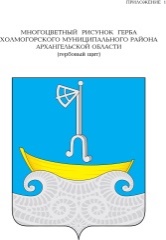 АДМИНИСТРАЦИЯ МУНИЦИПАЛЬНОГО ОБРАЗОВАНИЯ«ХОЛМОГОРСКИЙ МУНИЦИПАЛЬНЫЙ РАЙОН»П О С Т А Н О В Л Е Н И Еот  06 ноября . № 241с. Холмогоры(в редакции постановлений от 18 ноября 2020 г. № 256, от 22 апреля 2021 г. № 59, № 81от 1 июня 2021 г.)Об утверждении муниципальной программы «Развитие культуры и туризма в Холмогорском муниципальном районе»В соответствии со статьей 179 Бюджетного кодекса Российской Федерации, постановлением администрации муниципального образования «Холмогорский муниципальный район» от 20 августа 2020 года № 188 «Об утверждении Порядка разработки, реализации и оценки эффективности муниципальных программ муниципального образования «Холмогорский муниципальный район», распоряжением администрации муниципального образования «Холмогорский муниципальный район» от 08 сентября 2020 года № 1060 «Об утверждении Перечня муниципальных программ муниципального образования «Холмогорский муниципальный район», предлагаемых к разработке в 2020 году» администрация муниципального образования «Холмогорский муниципальный район»  постановляет:       1. Утвердить прилагаемую муниципальную программу  «Развитие культуры и туризма в Холмогорском муниципальном районе».2. Настоящее постановление вступает в силу со дня официального опубликования в газете «Холмогорский вестник». Глава муниципального образования«Холмогорский муниципальный район»                                   Н.В. БольшаковаУТВЕРЖДЕНАпостановлением администрацииМО «Холмогорский муниципальный район»от  06 ноября 2020 г. № 241 (в редакции постановлений от 18 ноября 2020 г. № 256, от 22 апреля 2021 г. № 59)МУНИЦИПАЛЬНАЯ ПРОГРАММА «Развитие культуры и туризма в Холмогорском муниципальном районе»ПАСПОРТ муниципальной программы «Развитие культуры и туризма в Холмогорском муниципальном районе»I.Приоритеты деятельности в сфере реализации муниципальной программыМуниципальная программа «Развитие культуры и туризма в Холмогорском муниципальном районе» является основой политики муниципального образования «Холмогорский муниципальный район» в области культуры и туризма.Приоритетные направления развития сфер культуры определены Стратегией государственной культурной политики на период до 2030 года, утвержденной распоряжением Правительства Российской Федерации от 29 февраля 2016 года N 326-р, Стратегией социально-экономического развития Архангельской области на период до 2035 года, утвержденной областным законом от 18 февраля 2019 года № 57-5-ОЗ и Стратегией социально-экономического развития Холмогорского муниципального района до 2035 года, утвержденной решением Собрания Депутатов МО «Холмогорский муниципальный район» от 15 июня 2020 года № 86 (далее – стратегические документы). Исходя из приоритетных направлений развития сфер, определенных стратегическими документами, в рамках реализации муниципальной программы планируется выполнение мероприятий по сохранению объектов культурного наследия, укреплению материально-технической базы, развитию библиотечной сети,  культурно-досуговой деятельности, поддержке муниципальных учреждений культуры, обеспечению профессиональным кадровым составом, развитию культурной и туристской инфраструктуры.На территории МО «Холмогорский муниципальный район» осуществляет свою деятельность сеть муниципальных учреждений культуры (далее – МКУК), подведомственных администрации муниципального образования «Холмогорский муниципальный район»:МКУК «Холмогорская централизованная клубная система» (23 дома культуры, центра культуры или клуба);МКУК «Холмогорская центральная межпоселенческая библиотека» (34 библиотеки);МКУК «Историко-мемориальный музей М.В. Ломоносова» (3 музея).Муниципальные учреждения культуры Холмогорского муниципального района, являясь базовыми учреждениями реализации государственной культурной политики, обеспечивают доступ всех социально-возрастных групп и слоев населения к культурным ценностям:муниципальные библиотеки Холмогорского муниципального района – к информационным ресурсам;муниципальные музеи – к богатым музейным коллекциям;дома культуры, центры культуры и клубы – к самореализации населения, сохранению и развитию различных форм проявления культурной жизни района.Отличительной особенностью нашей местности является уникальное наследие Холмогорского района и Русского Севера.Мероприятия программы в сфере туризма направлены на обеспечение достойного уровня и высокого качества жизни населения Холмогорского района на основе формирования комфортной среды для жизнедеятельности и реализации человеческого потенциала за счет консолидации усилий местных сообществ.II. Характеристика подпрограмм муниципальной программы.2.1 ПАСПОРТ подпрограммы «Развитие культуры в Холмогорском муниципальном районе»Реализация подпрограммы 1 осуществляется в значимых сферах социально-экономического развития муниципального образования «Холмогорский муниципальный район». 2.2 Характеристика сферы реализации подпрограммы 1Ключевым звеном в создании единого информационного и культурного пространства, в реализации конституционных прав граждан на доступ к информации и культурным ценностям являются библиотеки и музеи  Холмогорского муниципального района.В фондах муниципальных библиотек Холмогорского муниципального района хранится 299 494 экземпляра, а пользователями являются 9 307 человек по состоянию на 2019 год. Увеличивается количество библиографических записей в сводном электронном каталоге муниципального образования «Холмогорский муниципальный район». В 2019 году - 22 556 единиц.В эпоху стремительного развития Интернет – технологий необходимо ускорить процессы модернизации библиотек, превратить их в центры общественного доступа для самых различных категорий населения.Основными хранителями уникального культурного наследия являются муниципальные музеи Холмогорского муниципального района. В 2019 году музейный фонд включает 23586 единиц хранения, из которых: 14297 единиц основного фонда и 9289 единиц вспомогательного фонда. За 2019 год музеями создано 40 выставок, в которых привлекались 7835 единиц собственного фонда. Наряду с постоянно действующими экспозициями их посетили 11,6 тыс. человек.Важной составляющей деятельности учреждений культуры является организация фестивалей, конкурсов и других мероприятий художественно – творческого характера, позволяющих решать вопросы профессионального мастерства исполнителей, поддержки и развития самодеятельного народного творчества, создания эффективной среды обмена опытом, открытия новых имен и талантов.При поддержке администрации муниципального образования «Холмогорский муниципальный район» проводится большое количество культурно – массовых мероприятий, связанных с социально – значимыми событиями в политической, культурной и общественной жизни, в том числе:фестиваль народно – прикладного творчества «Кружево ремесел»;литературно-музыкальный фестиваль «Под Рубцовской звездой»;литературная ярмарка;Ломоносовские чтения;Жернаковские встречи;мероприятия в рамках празднования Дня Победы в Великой Отечественной войне;участие в областном мероприятии Маргаритинская ярмарка (выставка и культурная программа);дни сел и деревень.В форме концертных программ и конкурсов, театрализованных представлений проводятся ежегодные мероприятия к государственным праздникам: День защитника Отечества, Международный женский день, Международный день Весны и Труда, День Матери, проводы русской зимы и другие. Кроме этого учреждениями культуры проводятся мероприятия, приуроченные к профессиональным праздникам, юбилейным датам в сфере культуры.Вместе с тем существуетряд проблем развития сферы культуры в Холмогорском муниципальном районе:несоответствие технического оснащения и специализированного оборудования большинства учреждений культуры современным требованиям предоставления (большой износ оборудования, музыкальных инструментов, сценических костюмов, значительная нехватка осветительной, звуковой и видеоаппаратуры);недостаточный уровень обеспечения безопасности и сохранности музейных и библиотечных фондов, качества и доступности культурных услуг для всего населения, особенно жителей отдаленных населенных пунктов Холмогорского муниципального района;несоответствие помещений и оборудования фондохранения муниципальных музеев муниципальных образований современным требованиям по обеспечению сохранности музейных фондов;необходимость проведения реставрационных и консервационных работ по сохранению музейных экспонатов и уникальных краеведческих документов, оснащения музеев и библиотек современным реставрационным оборудованием и материалами;необходимость обновления экспозиционно-выставочного пространства с использованием современных технологий музейного показа, введения в культурно-образовательный оборот большего количества музейных предметов, организации обменных выставок;недостаток квалифицированных профессиональных кадров;сложность и многозначность приоритетов развития сферы культуры в Холмогорском муниципальном районе, наличие масштабных проблем, необходимость больших ресурсных затрат делают очевидным, что в ходе реализации Программы может быть решена только часть проблем в этой сфере.В рамках подпрограммы 1 планируется осуществить комплекс мероприятий, частично выравнивающих существующую диспропорцию по развитию муниципальных учреждений культуры Холмогорского муниципального района. Мероприятия направлены на расширение форм культурного обслуживания населения.Практика программно-целевого подхода к решению важнейших вопросов сохранения и развития культуры подтверждает эффективность их решения путем разработки и реализации муниципальной программы. Программный подход позволит с максимальной социальной и экономической эффективностью частично решить задачи культурного развития, сохранения и приумножения культурных ценностей, приобщения к культурным благам различных категорий населения.2.3 Механизм реализации мероприятий подпрограммы 1Программа взаимосвязана со стратегией социально-экономического развития муниципального образования «Холмогорский муниципальный район» на период до 2035 года, утвержденной решением Собрания Депутатов МО «Холмогорский муниципальный район» от 15 июня 2020 года № 86; с государственной программой Архангельской области «Культура Русского Севера (2013-2024 годы)», утвержденной постановлением Правительства Архангельской области от 12 октября 2012 года № 461-пп.Финансирование мероприятий Программы осуществляется через администрацию муниципального образования «Холмогорский муниципальный район» в соответствии с утвержденными ассигнованиями на очередной финансовый год.Ответственный исполнитель подпрограммы 1 муниципальной программы – администрация МО «Холмогорский муниципальный район» (отдел молодежной политики, культуры и спорта).Участники подпрограммы 1 - МКУК «Холмогорская централизованная клубная система»; МКУК «Холмогорская центральная межпоселенческая библиотека»; МКУК «Историко-мемориальный музей М.В. Ломоносова»; администрации муниципальных образований поселений.Реализация мероприятий 1.1 перечня мероприятий подпрограммы 1 (приложение №1 к Программе), осуществляется ответственным исполнителем Программы и участниками программы путем выполнения мероприятий, согласно приложению № 1 к Программе в рамках федерального проекта «Обеспечение качественно нового уровня развития инфраструктуры культуры» («Культурная среда») национального проекта «Культура». Средства на реализацию указанного мероприятия направляются органам местного самоуправления в форме субсидии:на создание модельных муниципальных библиотек.В рамках мероприятий пункта 1.2 перечня мероприятий подпрограммы 1 (приложение№ 1 к Программе) местным бюджетам предоставляются субсидии и иные межбюджетные трансферты из областного бюджета:на комплектование книжных фондов библиотек муниципальных образований Архангельской области и подписку на периодическую печать.Реализация мероприятий 1.3 перечня мероприятий подпрограммы 1 (приложение № 1 к Программе), осуществляется ответственным исполнителем Программы и участниками программы путем выполнения мероприятий, согласно приложению № 1 к Программе за счет средств районного бюджета.Реализацию мероприятий пунктов 1.4 перечня мероприятий Программы (приложение № 1 к Программе) осуществляют муниципальные учреждения, подведомственные администрации муниципального образования «Холмогорский муниципальный район» и органы местного самоуправления муниципального образования «Холмогорский муниципальный район». Средства на реализацию указанного мероприятия направляются органам местного самоуправления в форме субсидии на обеспечение развития и укрепления материально-технической базы домов культуры в населенных пунктах с числом жителей до 50 тысяч человек. Финансирование мероприятия осуществляется на условиях, предусмотренных в соглашении о финансировании между министерством культуры и администрацией муниципального образования «Холмогорский муниципальный район».В рамках мероприятий пункта 1.5 перечня мероприятий подпрограммы 1 (приложение № 1 к Программе) местным бюджетам предоставляются субсидии и иные межбюджетные трансферты из областного бюджета:на создание без барьерной среды жизнедеятельности для инвалидов и иных маломобильных категорий населения в сфере культуры;Реализация мероприятий 1.6-1.8 перечня мероприятий подпрограммы 1 (приложение № 1 к Программе), осуществляется ответственным исполнителем Программы и участниками программы путем выполнения мероприятий, согласно приложению № 1 к Программе за счет средств районного бюджета:на создание условий для обеспечения организаций культуры высокопрофессиональными кадрами (направление специалистов на обучение);на реализацию комплекса мер по развитию учреждений культуры (проведение ремонтно-строительных работ; подписка; приобретение книг);на проведение культурно-досуговых мероприятий.В рамках мероприятий пунктов 1.9 перечня мероприятий Программы (приложение № 1 к Программе) местному бюджету предоставляются субсидии и межбюджетные трансферты за счет средств федерального бюджета, направляемые областному бюджету:на государственную поддержку лучших муниципальных учреждений культуры муниципального образования «Холмогорский муниципальный район» и их работников.В рамках мероприятия пункта 1.10 перечня мероприятий Программы (приложение № 1 к Программе) бюджету Холмогорского муниципального района предоставляется субсидия из областного бюджета на повышение средней заработной платы работников муниципальных учреждений культуры муниципального образования «Холмогорский муниципальный район» в целях реализации Указа Президента Российской Федерации от 7 мая 2012 года № 597 «О мероприятиях по реализации государственной социальной политики». Финансирование мероприятия осуществляется на условиях, предусмотренных в соглашении о финансировании между министерством культуры и администрацией муниципального образования «Холмогорский муниципальный район».Реализация мероприятий 1.11 перечня мероприятий подпрограммы 1 (приложение № 1 к Программе), осуществляется ответственным исполнителем Программы и участниками программы путем выполнения мероприятий, согласно приложению № 1 к Программе за счет средств районного бюджета:на финансовое обеспечение деятельности муниципальных учреждений культуры.В рамках мероприятий пункта 2.1 перечня мероприятий Программы (приложение № 1 к Программе) бюджету Холмогорского муниципального района на условиях софинансирования предоставляется субсидия из областного бюджета на реализацию муниципальными учреждениями культуры муниципального образования «Холмогорский муниципальный район» общественно значимых культурных мероприятий в рамках проекта «ЛЮБО-ДОРОГО».Реализация мероприятий 2.2 перечня мероприятий подпрограммы 1 (приложение № 1 к Программе), осуществляется ответственным исполнителем Программы и участниками программы путем выполнения мероприятий, согласно приложению № 1 к Программе за счет средств районного бюджета:на поддержку творческих проектов, местных культурных инициатив, направленных на сохранение культуры и общероссийской идентичности народов Российской Федерации, сохранение и формирование новых культурных традиций в селах района;на сохранение и популяризацию культурного наследия народов, проживающих на территории района, поддержка межкультурного и межконфессионального взаимодействия.Для участия в мероприятиях пунктов 1.1, 1.2, 1.4, 1.9 перечня мероприятий подпрограммы 1 муниципальной программы (приложение № 1 к муниципальной программе) исполнители – уполномоченные органы местного самоуправления представляют в министерство культуры заявки на участие в государственной программе по формам, установленным положениями о порядке и условиях проведения конкурса на предоставление субсидий и межбюджетных трансфертов.Предоставление денежных средств из областного бюджета бюджету Холмогорского муниципального района осуществляется в соответствии с постановлением Правительства Архангельской области от 26 декабря 2017 года № 637 – пп «Об утверждении Правил, устанавливающих общие требования к формированию, предоставлению и распределению субсидий из областного бюджета бюджетам муниципальных районов и городских округов Архангельской области, и Порядка определения и установления предельного уровня софинансирования из областного бюджета (в процентах) объема расходного обязательства муниципального района и городского округа Архангельской области».Положение о порядке и условиях проведения конкурса на предоставление субсидий бюджетам муниципальных образований Архангельской области на реализацию муниципальными учреждениями культуры муниципальных образований Архангельской области общественно значимых культурных мероприятий в рамках проекта «ЛЮБО-ДОРОГО» утверждено постановлением Правительства Архангельской области от 12 октября 2012 года № 461-пп «Об утверждении государственной программы Архангельской области «Культура Русского Севера (2013-2024 годы)». Распределение указанной субсидии бюджетам муниципальных образований Архангельской области на реализацию указанного мероприятия ежегодно утверждается постановлением Правительства Архангельской области.Положение о порядке и условиях проведения конкурса на предоставление субсидий бюджетам муниципальных районов и городских округов Архангельской области на поддержку отрасли культуры в части проведения мероприятий по подключению общедоступных библиотек муниципальных образований Архангельской области к информационно-телекоммуникационной сети «Интернет» и развитие библиотечного дела с учетом задачи расширения информационных технологий и оцифровки утверждено постановлением Правительства Архангельской области от 12 октября 2012 года № 461-пп «Об утверждении государственной программы Архангельской области «Культура Русского Севера (2013-2024 годы)». Распределение указанной субсидии на реализацию данного мероприятия ежегодно утверждается постановлением Правительства Архангельской области.Положение о порядке и условиях проведения конкурса на предоставление субсидий бюджетам муниципальных образований Архангельской области на обеспечение развития и укрепления материально-технической базы домов культуры в населенных пунктах с числом жителей до 50 тысяч человек утверждено постановлением Правительства Архангельской области от 12 октября 2012 года № 461-пп «Об утверждении государственной программы Архангельской области «Культура Русского Севера (2013-2024 годы)». Распределение субсидии на реализацию данного мероприятия ежегодно утверждается постановлением Правительства Архангельской области.Положение о порядке и условиях предоставления субсидии бюджетаммуниципальных районов и городских округов Архангельской области на повышение средней заработной платы работников муниципальных учреждений культуры муниципальных образований Архангельской области в целях реализации Указа Президента Российской Федерации от 07 мая2012 года № 597 «О мероприятиях по реализации государственной социальной политики» утверждено постановлением Правительства Архангельской области от 12 октября 2012 года № 461-пп «Об утверждении государственной программы Архангельской области «Культура Русского Севера (2013-2024 годы)». Распределение указанной субсидии ежегодно утверждается областным законом об областном бюджете на очередной финансовый год и на плановый период.Перечень мероприятий государственной программы представлен в приложении № 1 к муниципальной программе.2.4 ПАСПОРТ подпрограммы «Развитие туризма в Холмогорском муниципальном районе»Подпрограмма 2 является основой политики муниципального образования «Холмогорский муниципальный  район» в сфере туризма. 2.5 Характеристика сферы реализации подпрограммы 2Мероприятия подпрограммы 2 направлены на регулирование отношений в сфере туризма и туристской деятельности в соответствии с Конституцией Российской Федерации, Федеральным законом от 24 ноября 1996 года № 132-ФЗ «Об основах туристской деятельности в Российской Федерации» и Областным законом от 24 марта 2014 года № 99-6-ОЗ «О туризме и туристской деятельности в Архангельской области». Подпрограмма направлена на создание благоприятных условий для развития туризма и рациональное использование туристских ресурсов на территории Холмогорского муниципального района, увеличение туристского потока в Холмогорский муниципальный район и привлечение инвестиций в туристскую индустрию Холмогорского муниципального района.Факторы, влияющие на развитие туризма в Холмогорском муниципальном районе:Инфраструктурные: В 2019 году в Холмогорском муниципальном районе располагались 3 гостиницы и 5 гостевых домов, количество койко-мест в которых насчитывало 105 единиц, номерной форд состоял из 37 отдельных комнат, сотрудниками которых являлись 14 человек. В 2019 году в Холмогорском муниципальном районе работали 24 кафе и бара, а также 21 столовая, которые имеют 1804 посадочных места. В 2019 году - 24 кафе и бара, а также 19 столовых, которые имеют 2056 посадочных мест.На 2019 год в Холмогорском муниципальном районе осуществляют деятельность 4 сельскохозяйственных предприятия, 7 крестьянско-фермерских хозяйств и 1 лесозаготовительное предприятие.Культурно-исторические:На территории Холмогорского муниципального района располагается 32 объекта культурного наследия федерального значения и 124 объекта культурного наследия регионального значения. Холмогорский муниципальный район является родиной М.В. Ломоносова, Н.М. Рубцова, П.Г. Лушева, В.Л. Богданова, поэтов В.И. Калинкина, Е.В. Яковлева; писателей Н.К. Жернакова, Н.П. Леонтьева; художника Л.И. Кислякова; скульптора Ф.И. Шубина.Ежегодно проводятся Ломоносовские чтения, литературно-музыкальный фестиваль «Под Рубцовской звездой», фестиваль «Народные гуляния «Ярмарка невест», фестиваль народно-художественных промыслов «Кружево ремесел», фестиваль света и попутного ветра «Ровдина Гора», Праздник Русской горки» и др. Природно-географические: Холмогорский муниципальный район – один из ближайших районов к областному центру городу  Архангельску, где  наблюдается регулярное автомобильное, водное  сообщение.По территории района проходит трасса М-8 (Москва – Архангельск).Наличие на территории района Сийского заказника, Чугского  ландшафтного заказника, Звозского пещерного района.Наличие месторождений глины, гипса, торфа и карьер с песчано-гравийной смесью.Научно-познавательные:В с. Ломоносово ГБОУ НПО АО «Профессиональное училище № 27 имени Н.Д. Буторина» передает знания, умения и навыки об искусстве холмогорской резьбы по кости.ФГУП «Холмогорское» проводит научные исследования в области животноводства и кормопроизводства.Холмогорский муниципальный район является родиной Холмогорской породы крупного рогатого скота. Тем не менее, современное состояние туристской отрасли в Холмогорском муниципальном районе можно оценить как слабо развитое.Факторами, сдерживающими развитие туризма в Холмогорском муниципальном районе, являются: отсутствие у органов местного самоуправления практики развития туризма в районе; неразвитая туристическая инфраструктура (размещение, транспорт, питание); отсутствие  автомобильного сообщения в  период ледостава и ледокола; отсутствие в районе туристических организаций, работающих на развитие въездного и внутреннего туризма; недостаточное количество профессиональных кадров для работы в туристской индустрии.Это актуальные проблемы, требующие решения в виде совокупности слаженных действий и стимулирования деловой активности всех заинтересованных структур в развитии туристической деятельности  в районе. Программно-целевой метод позволяет решать часть комплекса проблем, сдерживающего развитие туристической деятельности на территории Холмогорского муниципального района.Настоящей подпрограммой муниципальной программы определена система мероприятий, выполнение которых позволит создать условия для формирования  в Холмогорском муниципальном районе современного и конкурентоспособного туристско-рекреационного комплекса, а также заложит основу для  привлечения бюджетных и внебюджетных инвестиций для реализации инвестиционных проектов в сфере туризма.2.6 Механизм реализации мероприятий подпрограммы 2Программа взаимосвязана со стратегией социально-экономического развития муниципального образования «Холмогорский муниципальный район» на период до 2035 года, утвержденной решением Собрания Депутатов МО «Холмогорский муниципальный район» от 15 июня 2020 года № 86; с государственной программой Архангельской области «Культура Русского Севера (2013-2024 годы)», утвержденной постановлением Правительства Архангельской области от 12 октября 2012 года № 461-пп.Финансирование мероприятий Программы осуществляется через администрацию муниципального образования «Холмогорский муниципальный район» в соответствии с утвержденными ассигнованиями на очередной финансовый год.Реализация мероприятий 1.1-2.2 перечня мероприятий подпрограммы 2(приложение № 1 к Программе), осуществляется ответственным исполнителем Программы и участниками программы путем выполнения мероприятий, согласно приложению № 1 к Программе.Ответственный исполнитель подпрограммы 2 муниципальной программы – администрация МО «Холмогорский муниципальный район» (отдел молодежной политики, культуры и спорта).Участники подпрограммы 2 – МКУК «Историко-мемориальный музей М.В. Ломоносова», субъекты малого и среднего бизнеса Холмогорского района.Для участия в мероприятиях пунктов 1.1, 1.2, 2.2, перечня мероприятий подпрограммы 2 муниципальной программы (приложение № 1 к муниципальной программе) местным бюджетам предоставляются субсидии и иные межбюджетные трансферты из областного бюджета:на разработку и продвижение уникальных туристических маршрутов;на комплексную работу по развитию туристской инфраструктуры;на реализацию приоритетных проектов в сфере туризма.Реализация мероприятий 1.3, 2.1  перечня мероприятий подпрограммы 2 (приложение № 1 к Программе), осуществляется ответственным исполнителем Программы и участниками программы путем выполнения мероприятий, согласно приложению № 1 к Программе за счет средств районного бюджета:на повышение конкурентоспособности районного туристского продукта посредством проведения информационных мероприятий;на поддержку гражданских инициатив, направленных на развитие туризма в сельской местности.Положение о порядке и условиях проведения конкурса на предоставление субсидии бюджетам муниципальных образований Архангельской области на реализацию приоритетных проектов в сфере туризма утверждено постановлением Правительства Архангельской области от 12 октября 2012 года № 461-пп. Распределение указанной субсидии ежегодно утверждается постановлением Правительства Архангельской области.III. Ожидаемые результаты реализации муниципальной программыРеализация подпрограммы 1 муниципальной программы позволит достичь к 2024 году следующих результатов:увеличение удовлетворенности населения  услугами в сфере культуры;повышение уровня благосостояния сельского населения;подключение всех библиотек к информационно-коммуникационной сети «Интернет»;обеспечение доступа населения к библиотечным фондам (в том числе в электронном виде);ежегодный прирост культурно-массовых мероприятий;переоснащение муниципальных библиотек по модельному стандарту не менее 1 единицы за этап; количество учреждений культуры, оборудованных для доступа инвалидов и иных маломобильных групп населения, включая устранение физических и информационных барьеров не менее 1 единицы за этап;количество работников культуры, которым оказано содействие в получении профессиональной переподготовки или повышении квалификации по результатам отбора специалистов.В области сохранения культурного наследия:количество поддержанных проектов в количестве 1 единицы ежегодно;проведение мероприятий, направленных на сохранение культурного наследия 1 раз в два года.В ходе реализации подпрограммы 2 муниципальной программы за период с 2021 по 2024 годы будут достигнуты следующие результаты:увеличение разнообразия туристического предложения на внутреннем рынке и развитие малого предпринимательства в смежных сферах потребительских услуг;увеличение объема туристского потока до 16,10 тысяч человек;развитие существующих и новых туристических объектов/маршрутов в количестве 1 единицы за этап;проведение информационных мероприятий в сфере туризма в количестве 1 единицы ежегодно;количество работников сферы туризма, которым оказано содействие в  получении профессиональной переподготовки или повышении квалификации 1 человек ежегодно;количество поддержанных проектов в сфере туризма по результатам конкурсных процедур.	Перечень целевых показателей эффективности реализации муниципальной программы представлен в приложении № 2 к муниципальной программе.ПРИЛОЖЕНИЕ № 1к муниципальной программе «Развитие культуры и туризма в Холмогорском муниципальном районе»ПЕРЕЧЕНЬ МЕРОПРИЯТИЙ муниципальной программы МО «Холмогорский муниципальный район»«Развитие культуры и туризма в Холмогорском муниципальном районе»(указать наименование муниципальной программы)ПРИЛОЖЕНИЕ № 2к муниципальной программе «Развитие культуры и туризма в Холмогорском муниципальном районе»ПЕРЕЧЕНЬ целевых показателей муниципальной программыПорядок расчета и источники информации о значенияхцелевых показателей муниципальной программы____________Наименование муниципальной программымуниципальная программа «Развитие культуры и туризма в Холмогорском муниципальном районе» (далее – Программа)Ответственный исполнитель муниципальной программыадминистрация муниципального образования  «Холмогорский муниципальный район» (отдел молодежной политики, культуры и спорта)Соисполнители муниципальной  программыотсутствуютУчастники муниципальной программыадминистрации муниципальных образований поселений, муниципальные образовательные организации,  учреждения культуры Холмогорского района (МКУК «Холмогорская централизованная клубная система», МКУК «Холмогорская центральная межпоселенческая библиотека», МКУК «Историко-мемориальный музей М.В. Ломоносова»)Подпрограммы, в том числе ведомственные целевые программы1. Подпрограмма «Развитие культуры в Холмогорском муниципальном районе»;2. Подпрограмма «Развитие туризма в Холмогорском муниципальном районе».Цели муниципальной программыобеспечение достойного уровня и высокого качества жизни населения Холмогорского района на основе формирования комфортной среды для жизнедеятельности и реализации человеческого потенциала за счет консолидации усилий местных сообществЗадачи муниципальной программы задача 1:обеспечение высокого качества культурно-досуговых услуг для жителей и гостей района;задача 2: сохранение культурного наследия;задача 3: формирование и продвижение конкурентоспособных турпродуктов, обеспечивающих позитивный имидж и узнаваемость Холмогорского района на туристическом рынке;задача 4:создание условий для эффективного развития сферы туризма и туристской инфраструктуры с высоким уровнем сервиса.Сроки и этапы реализации муниципальной программы2021-2024 годыМуниципальная программа реализуется в один этапЦелевые показатели эффективности реализации муниципальной программы1. Увеличение количества посещений МКУК «ХЦМБ»;2. Увеличение количества платных посещений культурно-массовых мероприятий МКУК «ХЦКС»;3.Средняя численность участников клубных формирований в расчете на одну тысячу человек;4. Количество экскурсантов, посетивших музей;5. Количество специалистов, прошедших повышение квалификации в сфере культуры (Нацпроект «Культура»);6. Количество проведенных мероприятий, направленных на сохранение культурного наследия; 7. Количество разработанных (обновление существующих) туристических маршрутов;8. Увеличение объема туристского потока;9. Количество работников, которым оказано содействие в  получении профессиональной переподготовки или повышении квалификации сфере туризма;10. Количество поддержанных проектов в сфере туризма.Объемы и источники финансирования муниципальной программыобщий объем финансирования – 426700,88021тыс. рублей, в том числе:                        средства федерального бюджета – 2318,9645 тыс. рублей;                                    средства областного бюджета – 2960,04469 тыс. рублей;                                     средства районного бюджета – 451421,87102 тыс. рублей;внебюджетные источники –0,0 тыс. рублей;    иные источники – 0,0 тыс. рублейНаименование подпрограммы«Развитие культуры в Холмогорском муниципальном районе» (далее – подпрограмма 1)Ответственный исполнитель подпрограммы (соисполнитель программы)администрация муниципального образования  «Холмогорский муниципальный район» (отдел молодежной политики, культуры и спорта)Участники подпрограммы1.МКУК «Холмогорская централизованная клубная система»; 2.МКУК «Холмогорская центральная межпоселенческая библиотека»; 3.МКУК «Историко-мемориальный музей М.В. Ломоносова»; 4.Администрации муниципальных образований поселений;5.Муниципальные образовательные организации.Перечень ведомственных целевых программотсутствуютЦели подпрограммысохранение и развитие культурного потенциала и культурного наследия Холмогорского муниципального районаЗадачи подпрограммызадача 1:обеспечение высокого качества культурно-досуговых услуг для жителей и гостей района;задача 2:сохранение культурного наследия.Целевые показатели подпрограммы1. Увеличение количества посещений МКУК «ХЦМБ»2.Увеличение количества платных посещений культурно-массовых мероприятий МКУК «ХЦКС»3.Средняя численность участников клубных формирований в расчете на одну тысячу человек4. Количество экскурсантов, посетивших музей5. Количество специалистов, прошедших повышение квалификации в сфере культуры (Нацпроект «Культура»);6. Количество проведенных мероприятий, направленных на сохранение культурного наследия.Сроки и этапы реализации подпрограммы2021-2024 годыПодпрограмма реализуется в один этап.Объемы и источники финансирования подпрограммы общий объем финансирования – 405540,88021 тыс. рублей, в том числе:                        средства федерального бюджета – 2318,9645 тыс. рублей;                                    средства областного бюджета – 2710,04469 тыс. рублей;                                     средства районного бюджета – 400511,87102 тыс. рублей;внебюджетные источники – 0,0 тыс. рублей;    иные источники – 0,0 тыс. рублей.Наименование подпрограммы«Развитие туризма в Холмогорском муниципальном районе» (далее – подпрограмма 2)Ответственный исполнитель подпрограммы (соисполнитель программы)администрация муниципального образования  «Холмогорский муниципальный район» (отдел молодежной политики, культуры и спорта)Участники подпрограммыадминистрации муниципальных образований поселений, муниципальные образовательные организации, МКУК «Историко-мемориальный музей М.В. Ломоносова».Перечень ведомственных целевых программотсутствуютЦели подпрограммысоздание условий для формирования  в Холмогорском муниципальном районе современного и конкурентоспособного туристско-рекреационного комплексаЗадачи подпрограммызадача 1:формирование и продвижение конкурентоспособных турпродуктов, обеспечивающих позитивный имидж и узнаваемость Холмогорского района на туристическом рынке;задача 2:создание условий для эффективного развития сферы туризма и туристской инфраструктуры с высоким уровнем сервиса.Целевые показатели подпрограммы1.Количество разработанных (обновление существующих) туристических маршрутов;2. Увеличение объема туристского потока;3. Количество работников, которым оказано содействие в  получении профессиональной переподготовки или повышении квалификации в сфере туризма;4. Количество поддержанных проектов в сфере туризма.Сроки и этапы реализации подпрограммы2021-2024 годыПодпрограмма реализуется в один этап.Объемы и источники финансирования подпрограммы общий объем финансирования –21160,0 тыс. рублей, в том числе:                 
средства федерального бюджета –0,0 тыс. рублей;                                    средства областного бюджета – 250,0 тыс. рублей;                                     
средства районного бюджета – 20910,0 тыс. рублей;внебюджетные источники –0,0 тыс. рублей;    иные источники –0,0 тыс. рублей.НаименованиемероприятияОтветственныйисполнитель,соисполнители, участникиОтветственныйисполнитель,соисполнители, участникиОтветственныйисполнитель,соисполнители, участникиИсточникфинансированияИсточникфинансированияИсточникфинансированияОбъем финансирования, тыс. рублейОбъем финансирования, тыс. рублейОбъем финансирования, тыс. рублейОбъем финансирования, тыс. рублейОбъем финансирования, тыс. рублейОбъем финансирования, тыс. рублейОбъем финансирования, тыс. рублейОбъем финансирования, тыс. рублейОбъем финансирования, тыс. рублейПоказателирезультатареализациимероприятияпо годамПоказателирезультатареализациимероприятияпо годамСвязь с целевыми показателями программы (подпрограммы)Связь с целевыми показателями программы (подпрограммы)НаименованиемероприятияОтветственныйисполнитель,соисполнители, участникиОтветственныйисполнитель,соисполнители, участникиОтветственныйисполнитель,соисполнители, участникиИсточникфинансированияИсточникфинансированияИсточникфинансированиявсего2021год2022 год2022 год2023 год2023 год2024год2024год2024годПоказателирезультатареализациимероприятияпо годамПоказателирезультатареализациимероприятияпо годамСвязь с целевыми показателями программы (подпрограммы)Связь с целевыми показателями программы (подпрограммы)1222333456677888991010Цель муниципальной программы: обеспечение достойного уровня и высокого качества жизни населения Холмогорского района на основе формирования комфортной среды для жизнедеятельности и реализации человеческого потенциала за счет консолидации усилий местных сообществЦель муниципальной программы: обеспечение достойного уровня и высокого качества жизни населения Холмогорского района на основе формирования комфортной среды для жизнедеятельности и реализации человеческого потенциала за счет консолидации усилий местных сообществЦель муниципальной программы: обеспечение достойного уровня и высокого качества жизни населения Холмогорского района на основе формирования комфортной среды для жизнедеятельности и реализации человеческого потенциала за счет консолидации усилий местных сообществЦель муниципальной программы: обеспечение достойного уровня и высокого качества жизни населения Холмогорского района на основе формирования комфортной среды для жизнедеятельности и реализации человеческого потенциала за счет консолидации усилий местных сообществЦель муниципальной программы: обеспечение достойного уровня и высокого качества жизни населения Холмогорского района на основе формирования комфортной среды для жизнедеятельности и реализации человеческого потенциала за счет консолидации усилий местных сообществЦель муниципальной программы: обеспечение достойного уровня и высокого качества жизни населения Холмогорского района на основе формирования комфортной среды для жизнедеятельности и реализации человеческого потенциала за счет консолидации усилий местных сообществЦель муниципальной программы: обеспечение достойного уровня и высокого качества жизни населения Холмогорского района на основе формирования комфортной среды для жизнедеятельности и реализации человеческого потенциала за счет консолидации усилий местных сообществЦель муниципальной программы: обеспечение достойного уровня и высокого качества жизни населения Холмогорского района на основе формирования комфортной среды для жизнедеятельности и реализации человеческого потенциала за счет консолидации усилий местных сообществЦель муниципальной программы: обеспечение достойного уровня и высокого качества жизни населения Холмогорского района на основе формирования комфортной среды для жизнедеятельности и реализации человеческого потенциала за счет консолидации усилий местных сообществЦель муниципальной программы: обеспечение достойного уровня и высокого качества жизни населения Холмогорского района на основе формирования комфортной среды для жизнедеятельности и реализации человеческого потенциала за счет консолидации усилий местных сообществЦель муниципальной программы: обеспечение достойного уровня и высокого качества жизни населения Холмогорского района на основе формирования комфортной среды для жизнедеятельности и реализации человеческого потенциала за счет консолидации усилий местных сообществЦель муниципальной программы: обеспечение достойного уровня и высокого качества жизни населения Холмогорского района на основе формирования комфортной среды для жизнедеятельности и реализации человеческого потенциала за счет консолидации усилий местных сообществЦель муниципальной программы: обеспечение достойного уровня и высокого качества жизни населения Холмогорского района на основе формирования комфортной среды для жизнедеятельности и реализации человеческого потенциала за счет консолидации усилий местных сообществЦель муниципальной программы: обеспечение достойного уровня и высокого качества жизни населения Холмогорского района на основе формирования комфортной среды для жизнедеятельности и реализации человеческого потенциала за счет консолидации усилий местных сообществЦель муниципальной программы: обеспечение достойного уровня и высокого качества жизни населения Холмогорского района на основе формирования комфортной среды для жизнедеятельности и реализации человеческого потенциала за счет консолидации усилий местных сообществЦель муниципальной программы: обеспечение достойного уровня и высокого качества жизни населения Холмогорского района на основе формирования комфортной среды для жизнедеятельности и реализации человеческого потенциала за счет консолидации усилий местных сообществЦель муниципальной программы: обеспечение достойного уровня и высокого качества жизни населения Холмогорского района на основе формирования комфортной среды для жизнедеятельности и реализации человеческого потенциала за счет консолидации усилий местных сообществЦель муниципальной программы: обеспечение достойного уровня и высокого качества жизни населения Холмогорского района на основе формирования комфортной среды для жизнедеятельности и реализации человеческого потенциала за счет консолидации усилий местных сообществЦель муниципальной программы: обеспечение достойного уровня и высокого качества жизни населения Холмогорского района на основе формирования комфортной среды для жизнедеятельности и реализации человеческого потенциала за счет консолидации усилий местных сообществЦель муниципальной программы: обеспечение достойного уровня и высокого качества жизни населения Холмогорского района на основе формирования комфортной среды для жизнедеятельности и реализации человеческого потенциала за счет консолидации усилий местных сообществПодпрограмма 1 «Развитие культуры в Холмогорском муниципальном районе»Подпрограмма 1 «Развитие культуры в Холмогорском муниципальном районе»Подпрограмма 1 «Развитие культуры в Холмогорском муниципальном районе»Подпрограмма 1 «Развитие культуры в Холмогорском муниципальном районе»Подпрограмма 1 «Развитие культуры в Холмогорском муниципальном районе»Подпрограмма 1 «Развитие культуры в Холмогорском муниципальном районе»Подпрограмма 1 «Развитие культуры в Холмогорском муниципальном районе»Подпрограмма 1 «Развитие культуры в Холмогорском муниципальном районе»Подпрограмма 1 «Развитие культуры в Холмогорском муниципальном районе»Подпрограмма 1 «Развитие культуры в Холмогорском муниципальном районе»Подпрограмма 1 «Развитие культуры в Холмогорском муниципальном районе»Подпрограмма 1 «Развитие культуры в Холмогорском муниципальном районе»Подпрограмма 1 «Развитие культуры в Холмогорском муниципальном районе»Подпрограмма 1 «Развитие культуры в Холмогорском муниципальном районе»Подпрограмма 1 «Развитие культуры в Холмогорском муниципальном районе»Подпрограмма 1 «Развитие культуры в Холмогорском муниципальном районе»Подпрограмма 1 «Развитие культуры в Холмогорском муниципальном районе»Подпрограмма 1 «Развитие культуры в Холмогорском муниципальном районе»Подпрограмма 1 «Развитие культуры в Холмогорском муниципальном районе»Подпрограмма 1 «Развитие культуры в Холмогорском муниципальном районе»Цель подпрограммы 1: сохранение и развитие культурного потенциала и культурного наследия Холмогорского муниципального районаЦель подпрограммы 1: сохранение и развитие культурного потенциала и культурного наследия Холмогорского муниципального районаЦель подпрограммы 1: сохранение и развитие культурного потенциала и культурного наследия Холмогорского муниципального районаЦель подпрограммы 1: сохранение и развитие культурного потенциала и культурного наследия Холмогорского муниципального районаЦель подпрограммы 1: сохранение и развитие культурного потенциала и культурного наследия Холмогорского муниципального районаЦель подпрограммы 1: сохранение и развитие культурного потенциала и культурного наследия Холмогорского муниципального районаЦель подпрограммы 1: сохранение и развитие культурного потенциала и культурного наследия Холмогорского муниципального районаЦель подпрограммы 1: сохранение и развитие культурного потенциала и культурного наследия Холмогорского муниципального районаЦель подпрограммы 1: сохранение и развитие культурного потенциала и культурного наследия Холмогорского муниципального районаЦель подпрограммы 1: сохранение и развитие культурного потенциала и культурного наследия Холмогорского муниципального районаЦель подпрограммы 1: сохранение и развитие культурного потенциала и культурного наследия Холмогорского муниципального районаЦель подпрограммы 1: сохранение и развитие культурного потенциала и культурного наследия Холмогорского муниципального районаЦель подпрограммы 1: сохранение и развитие культурного потенциала и культурного наследия Холмогорского муниципального районаЦель подпрограммы 1: сохранение и развитие культурного потенциала и культурного наследия Холмогорского муниципального районаЦель подпрограммы 1: сохранение и развитие культурного потенциала и культурного наследия Холмогорского муниципального районаЦель подпрограммы 1: сохранение и развитие культурного потенциала и культурного наследия Холмогорского муниципального районаЦель подпрограммы 1: сохранение и развитие культурного потенциала и культурного наследия Холмогорского муниципального районаЦель подпрограммы 1: сохранение и развитие культурного потенциала и культурного наследия Холмогорского муниципального районаЦель подпрограммы 1: сохранение и развитие культурного потенциала и культурного наследия Холмогорского муниципального районаЦель подпрограммы 1: сохранение и развитие культурного потенциала и культурного наследия Холмогорского муниципального районаЗадача 1 подпрограммы 1:  обеспечение высокого качества культурно-досуговых услуг для жителей и гостей районаЗадача 1 подпрограммы 1:  обеспечение высокого качества культурно-досуговых услуг для жителей и гостей районаЗадача 1 подпрограммы 1:  обеспечение высокого качества культурно-досуговых услуг для жителей и гостей районаЗадача 1 подпрограммы 1:  обеспечение высокого качества культурно-досуговых услуг для жителей и гостей районаЗадача 1 подпрограммы 1:  обеспечение высокого качества культурно-досуговых услуг для жителей и гостей районаЗадача 1 подпрограммы 1:  обеспечение высокого качества культурно-досуговых услуг для жителей и гостей районаЗадача 1 подпрограммы 1:  обеспечение высокого качества культурно-досуговых услуг для жителей и гостей районаЗадача 1 подпрограммы 1:  обеспечение высокого качества культурно-досуговых услуг для жителей и гостей районаЗадача 1 подпрограммы 1:  обеспечение высокого качества культурно-досуговых услуг для жителей и гостей районаЗадача 1 подпрограммы 1:  обеспечение высокого качества культурно-досуговых услуг для жителей и гостей районаЗадача 1 подпрограммы 1:  обеспечение высокого качества культурно-досуговых услуг для жителей и гостей районаЗадача 1 подпрограммы 1:  обеспечение высокого качества культурно-досуговых услуг для жителей и гостей районаЗадача 1 подпрограммы 1:  обеспечение высокого качества культурно-досуговых услуг для жителей и гостей районаЗадача 1 подпрограммы 1:  обеспечение высокого качества культурно-досуговых услуг для жителей и гостей районаЗадача 1 подпрограммы 1:  обеспечение высокого качества культурно-досуговых услуг для жителей и гостей районаЗадача 1 подпрограммы 1:  обеспечение высокого качества культурно-досуговых услуг для жителей и гостей районаЗадача 1 подпрограммы 1:  обеспечение высокого качества культурно-досуговых услуг для жителей и гостей районаЗадача 1 подпрограммы 1:  обеспечение высокого качества культурно-досуговых услуг для жителей и гостей районаЗадача 1 подпрограммы 1:  обеспечение высокого качества культурно-досуговых услуг для жителей и гостей районаЗадача 1 подпрограммы 1:  обеспечение высокого качества культурно-досуговых услуг для жителей и гостей района1.1 Развитие библиотечной сетиМКУК «Холмогорская центральная межпоселенческая библиотека»МКУК «Холмогорская центральная межпоселенческая библиотека»МКУК «Холмогорская центральная межпоселенческая библиотека»итогоитого661,3046661,30460,0312,6596312,6596312,65960,00,0348,645348,645Увеличение количества посещений МКУК «ХЦМБ»Увеличение количества посещений МКУК «ХЦМБ»п 1.1, 1.5 подпрограммы 1, приложения 2п 1.1, 1.5 подпрограммы 1, приложения 21.1 Развитие библиотечной сетиМКУК «Холмогорская центральная межпоселенческая библиотека»МКУК «Холмогорская центральная межпоселенческая библиотека»МКУК «Холмогорская центральная межпоселенческая библиотека»федеральный бюджетфедеральный бюджет0,00,00,00,00,00,00,00,00,00,0Увеличение количества посещений МКУК «ХЦМБ»Увеличение количества посещений МКУК «ХЦМБ»п 1.1, 1.5 подпрограммы 1, приложения 2п 1.1, 1.5 подпрограммы 1, приложения 21) Создание модельных библиотекМКУК «Холмогорская центральная межпоселенческая библиотека»МКУК «Холмогорская центральная межпоселенческая библиотека»МКУК «Холмогорская центральная межпоселенческая библиотека»областной бюджет  областной бюджет  0,00,00,00,00,00,00,00,00,00,0Увеличение количества посещений МКУК «ХЦМБ»Увеличение количества посещений МКУК «ХЦМБ»п 1.1, 1.5 подпрограммы 1, приложения 2п 1.1, 1.5 подпрограммы 1, приложения 21) Создание модельных библиотекМКУК «Холмогорская центральная межпоселенческая библиотека»МКУК «Холмогорская центральная межпоселенческая библиотека»МКУК «Холмогорская центральная межпоселенческая библиотека»районный бюджетрайонный бюджет661,3046661,30460,0312,6596312,6596312,65960,00,0348,6450348,6450Увеличение количества посещений МКУК «ХЦМБ»Увеличение количества посещений МКУК «ХЦМБ»п 1.1, 1.5 подпрограммы 1, приложения 2п 1.1, 1.5 подпрограммы 1, приложения 21) Создание модельных библиотекМКУК «Холмогорская центральная межпоселенческая библиотека»МКУК «Холмогорская центральная межпоселенческая библиотека»МКУК «Холмогорская центральная межпоселенческая библиотека»иные источникииные источники0,00,00,00,00,00,00,00,00,00,0Увеличение количества посещений МКУК «ХЦМБ»Увеличение количества посещений МКУК «ХЦМБ»п 1.1, 1.5 подпрограммы 1, приложения 2п 1.1, 1.5 подпрограммы 1, приложения 21) Создание модельных библиотекМКУК «Холмогорская центральная межпоселенческая библиотека»МКУК «Холмогорская центральная межпоселенческая библиотека»МКУК «Холмогорская центральная межпоселенческая библиотека»внебюджетные      средствавнебюджетные      средства0,00,00,00,00,00,00,00,00,00,0Увеличение количества посещений МКУК «ХЦМБ»Увеличение количества посещений МКУК «ХЦМБ»п 1.1, 1.5 подпрограммы 1, приложения 2п 1.1, 1.5 подпрограммы 1, приложения 21.2.Комплектование книжных фондов общедоступных библиотек муниципальных образований и подписка на периодическую печатьМКУК «Холмогорская центральная межпоселенческая библиотека»МКУК «Холмогорская центральная межпоселенческая библиотека»МКУК «Холмогорская центральная межпоселенческая библиотека»итогоитого1037,977531037,97753637,97753100,0100,0100,0100,0100,0200,0200,0Увеличение количества посещений МКУК «ХЦМБ»Увеличение количества посещений МКУК «ХЦМБ»п 1.1, 1.5 подпрограммы 1, приложения 2п 1.1, 1.5 подпрограммы 1, приложения 21.2.Комплектование книжных фондов общедоступных библиотек муниципальных образований и подписка на периодическую печатьМКУК «Холмогорская центральная межпоселенческая библиотека»МКУК «Холмогорская центральная межпоселенческая библиотека»МКУК «Холмогорская центральная межпоселенческая библиотека»федеральный бюджетфедеральный бюджет0,00,00,00,00,00,00,00,00,00,0Увеличение количества посещений МКУК «ХЦМБ»Увеличение количества посещений МКУК «ХЦМБ»п 1.1, 1.5 подпрограммы 1, приложения 2п 1.1, 1.5 подпрограммы 1, приложения 21.2.Комплектование книжных фондов общедоступных библиотек муниципальных образований и подписка на периодическую печатьМКУК «Холмогорская центральная межпоселенческая библиотека»МКУК «Холмогорская центральная межпоселенческая библиотека»МКУК «Холмогорская центральная межпоселенческая библиотека»областной бюджет  областной бюджет  567,8567,8567,80,00,00,00,00,00,00,0Увеличение количества посещений МКУК «ХЦМБ»Увеличение количества посещений МКУК «ХЦМБ»п 1.1, 1.5 подпрограммы 1, приложения 2п 1.1, 1.5 подпрограммы 1, приложения 21.2.Комплектование книжных фондов общедоступных библиотек муниципальных образований и подписка на периодическую печатьМКУК «Холмогорская центральная межпоселенческая библиотека»МКУК «Холмогорская центральная межпоселенческая библиотека»МКУК «Холмогорская центральная межпоселенческая библиотека»районный бюджет районный бюджет 470,17753470,1775370,17753100,0100,0100,0100,0100,0200,0200,0Увеличение количества посещений МКУК «ХЦМБ»Увеличение количества посещений МКУК «ХЦМБ»п 1.1, 1.5 подпрограммы 1, приложения 2п 1.1, 1.5 подпрограммы 1, приложения 21.2.Комплектование книжных фондов общедоступных библиотек муниципальных образований и подписка на периодическую печатьМКУК «Холмогорская центральная межпоселенческая библиотека»МКУК «Холмогорская центральная межпоселенческая библиотека»МКУК «Холмогорская центральная межпоселенческая библиотека»иные источникииные источники0,00,00,00,00,00,00,00,00,00,0Увеличение количества посещений МКУК «ХЦМБ»Увеличение количества посещений МКУК «ХЦМБ»п 1.1, 1.5 подпрограммы 1, приложения 2п 1.1, 1.5 подпрограммы 1, приложения 21.2.Комплектование книжных фондов общедоступных библиотек муниципальных образований и подписка на периодическую печатьМКУК «Холмогорская центральная межпоселенческая библиотека»МКУК «Холмогорская центральная межпоселенческая библиотека»МКУК «Холмогорская центральная межпоселенческая библиотека»внебюджетные      средствавнебюджетные      средства0,00,00,00,00,00,00,00,00,00,0Увеличение количества посещений МКУК «ХЦМБ»Увеличение количества посещений МКУК «ХЦМБ»п 1.1, 1.5 подпрограммы 1, приложения 2п 1.1, 1.5 подпрограммы 1, приложения 21.3 Реализация мероприятий по укреплению материально-технической базы«Холмогорская центральная межпоселенческая библиотека»«Холмогорская центральная межпоселенческая библиотека»«Холмогорская центральная межпоселенческая библиотека»итогоитого400,0400,0100,050,050,050,050,050,0200,0200,0улучшение материально-технической базы в учреждениях культурыулучшение материально-технической базы в учреждениях культурып 1.1, 1.4, 1.5 подпрограммы 1, приложения 2п 1.1, 1.4, 1.5 подпрограммы 1, приложения 21.3 Реализация мероприятий по укреплению материально-технической базы«Холмогорская центральная межпоселенческая библиотека»«Холмогорская центральная межпоселенческая библиотека»«Холмогорская центральная межпоселенческая библиотека»районный бюджет районный бюджет 400,0400,0100,050,050,050,050,050,0200,0200,0улучшение материально-технической базы в учреждениях культурыулучшение материально-технической базы в учреждениях культурып 1.1, 1.4, 1.5 подпрограммы 1, приложения 2п 1.1, 1.4, 1.5 подпрограммы 1, приложения 21.3 Реализация мероприятий по укреплению материально-технической базы«Историко-мемориальный музей М.В. Ломоносова»«Историко-мемориальный музей М.В. Ломоносова»«Историко-мемориальный музей М.В. Ломоносова»итогоитого50,050,00,050,050,050,00,00,00,00,0улучшение материально-технической базы в учреждениях культурыулучшение материально-технической базы в учреждениях культурып 1.1, 1.4, 1.5 подпрограммы 1, приложения 2п 1.1, 1.4, 1.5 подпрограммы 1, приложения 21.3 Реализация мероприятий по укреплению материально-технической базы«Историко-мемориальный музей М.В. Ломоносова»«Историко-мемориальный музей М.В. Ломоносова»«Историко-мемориальный музей М.В. Ломоносова»районный бюджет районный бюджет 50,050,00,050,050,050,00,00,00,00,0улучшение материально-технической базы в учреждениях культурыулучшение материально-технической базы в учреждениях культурып 1.1, 1.4, 1.5 подпрограммы 1, приложения 2п 1.1, 1.4, 1.5 подпрограммы 1, приложения 21.4 Обеспечение развития и укрепления материально-технической базы муниципальных домов культуры, поддержка творческой деятельности муниципальных театров в городах с численностью населения до 50 тысяч человекМКУК «Холмогорская централизованная клубная система»МКУК «Холмогорская централизованная клубная система»МКУК «Холмогорская централизованная клубная система»итогоитого2743,820852743,820851390,700850,00,00,01317,121317,1236,036,0улучшениематериально-технической базы в учреждениях культурыулучшениематериально-технической базы в учреждениях культурып 1.2, 1.3, 1.5 подпрограммы 1, приложения 2п 1.2, 1.3, 1.5 подпрограммы 1, приложения 21.4 Обеспечение развития и укрепления материально-технической базы муниципальных домов культуры, поддержка творческой деятельности муниципальных театров в городах с численностью населения до 50 тысяч человекМКУК «Холмогорская централизованная клубная система»МКУК «Холмогорская централизованная клубная система»МКУК «Холмогорская централизованная клубная система»федеральный бюджетфедеральный бюджет2168,96452168,96451113,951380,00,00,01055,013121055,013120,00,0улучшениематериально-технической базы в учреждениях культурыулучшениематериально-технической базы в учреждениях культурып 1.2, 1.3, 1.5 подпрограммы 1, приложения 2п 1.2, 1.3, 1.5 подпрограммы 1, приложения 21.4 Обеспечение развития и укрепления материально-технической базы муниципальных домов культуры, поддержка творческой деятельности муниципальных театров в городах с численностью населения до 50 тысяч человекМКУК «Холмогорская централизованная клубная система»МКУК «Холмогорская централизованная клубная система»МКУК «Холмогорская централизованная клубная система»областной бюджет  областной бюджет  240,99606240,99606123,772380,00,00,0117,22368117,223680,00,0улучшениематериально-технической базы в учреждениях культурыулучшениематериально-технической базы в учреждениях культурып 1.2, 1.3, 1.5 подпрограммы 1, приложения 2п 1.2, 1.3, 1.5 подпрограммы 1, приложения 21.4 Обеспечение развития и укрепления материально-технической базы муниципальных домов культуры, поддержка творческой деятельности муниципальных театров в городах с численностью населения до 50 тысяч человекМКУК «Холмогорская централизованная клубная система»МКУК «Холмогорская централизованная клубная система»МКУК «Холмогорская централизованная клубная система»районный бюджет районный бюджет 333,86029333,86029152,977090,00,00,0144,8832144,883236,036,0улучшениематериально-технической базы в учреждениях культурыулучшениематериально-технической базы в учреждениях культурып 1.2, 1.3, 1.5 подпрограммы 1, приложения 2п 1.2, 1.3, 1.5 подпрограммы 1, приложения 21.4 Обеспечение развития и укрепления материально-технической базы муниципальных домов культуры, поддержка творческой деятельности муниципальных театров в городах с численностью населения до 50 тысяч человекМКУК «Холмогорская централизованная клубная система»МКУК «Холмогорская централизованная клубная система»МКУК «Холмогорская централизованная клубная система»иные источникииные источники0,00,00,00,00,00,00,00,00,00,0улучшениематериально-технической базы в учреждениях культурыулучшениематериально-технической базы в учреждениях культурып 1.2, 1.3, 1.5 подпрограммы 1, приложения 2п 1.2, 1.3, 1.5 подпрограммы 1, приложения 21.4 Обеспечение развития и укрепления материально-технической базы муниципальных домов культуры, поддержка творческой деятельности муниципальных театров в городах с численностью населения до 50 тысяч человекМКУК «Холмогорская централизованная клубная система»МКУК «Холмогорская централизованная клубная система»МКУК «Холмогорская централизованная клубная система»внебюджетные      внебюджетные      0,00,00,00,00,00,00,00,00,00,0улучшениематериально-технической базы в учреждениях культурыулучшениематериально-технической базы в учреждениях культурып 1.2, 1.3, 1.5 подпрограммы 1, приложения 2п 1.2, 1.3, 1.5 подпрограммы 1, приложения 21.5 Создание без барьерной среды жизнедеятельности для инвалидов и иных маломобильных категорий населения в сфере культурыВСЕГО:ВСЕГО:ВСЕГО:ВСЕГО:ВСЕГО:225,1168225,116840,0100,0100,0100,035,116835,116850,050,02 библиотеки к 2024 году, оборудованные для доступа инвалидов и иных маломобильных групп населения  2 библиотеки к 2024 году, оборудованные для доступа инвалидов и иных маломобильных групп населения  п. 1.1 - 1.4 подпрограммы 1, приложения 2п. 1.1 - 1.4 подпрограммы 1, приложения 21.5 Создание без барьерной среды жизнедеятельности для инвалидов и иных маломобильных категорий населения в сфере культурыМКУК «Холмогорская централизованная клубная система»МКУК «Холмогорская централизованная клубная система»МКУК «Холмогорская централизованная клубная система»итогоитого125,1168125,116840,050,050,050,010,116810,116825,025,02 библиотеки к 2024 году, оборудованные для доступа инвалидов и иных маломобильных групп населения  2 библиотеки к 2024 году, оборудованные для доступа инвалидов и иных маломобильных групп населения  п. 1.1 - 1.4 подпрограммы 1, приложения 2п. 1.1 - 1.4 подпрограммы 1, приложения 21.5 Создание без барьерной среды жизнедеятельности для инвалидов и иных маломобильных категорий населения в сфере культурыМКУК «Холмогорская централизованная клубная система»МКУК «Холмогорская централизованная клубная система»МКУК «Холмогорская централизованная клубная система»федеральный бюджетфедеральный бюджет0,00,00,00,00,00,00,00,00,00,02 библиотеки к 2024 году, оборудованные для доступа инвалидов и иных маломобильных групп населения  2 библиотеки к 2024 году, оборудованные для доступа инвалидов и иных маломобильных групп населения  п. 1.1 - 1.4 подпрограммы 1, приложения 2п. 1.1 - 1.4 подпрограммы 1, приложения 21.5 Создание без барьерной среды жизнедеятельности для инвалидов и иных маломобильных категорий населения в сфере культурыМКУК «Холмогорская централизованная клубная система»МКУК «Холмогорская централизованная клубная система»МКУК «Холмогорская централизованная клубная система»областной бюджет  областной бюджет  0,00,00,00,00,00,00,00,00,00,02 библиотеки к 2024 году, оборудованные для доступа инвалидов и иных маломобильных групп населения  2 библиотеки к 2024 году, оборудованные для доступа инвалидов и иных маломобильных групп населения  п. 1.1 - 1.4 подпрограммы 1, приложения 2п. 1.1 - 1.4 подпрограммы 1, приложения 21.5 Создание без барьерной среды жизнедеятельности для инвалидов и иных маломобильных категорий населения в сфере культурыМКУК «Холмогорская централизованная клубная система»МКУК «Холмогорская централизованная клубная система»МКУК «Холмогорская централизованная клубная система»районный бюджет районный бюджет 125,1168125,116840,050,050,050,010,116810,116825,025,02 библиотеки к 2024 году, оборудованные для доступа инвалидов и иных маломобильных групп населения  2 библиотеки к 2024 году, оборудованные для доступа инвалидов и иных маломобильных групп населения  п. 1.1 - 1.4 подпрограммы 1, приложения 2п. 1.1 - 1.4 подпрограммы 1, приложения 21.5 Создание без барьерной среды жизнедеятельности для инвалидов и иных маломобильных категорий населения в сфере культурыМКУК «Холмогорская централизованная клубная система»МКУК «Холмогорская централизованная клубная система»МКУК «Холмогорская централизованная клубная система»иные источникииные источники0,00,00,00,00,00,00,00,00,00,02 библиотеки к 2024 году, оборудованные для доступа инвалидов и иных маломобильных групп населения  2 библиотеки к 2024 году, оборудованные для доступа инвалидов и иных маломобильных групп населения  п. 1.1 - 1.4 подпрограммы 1, приложения 2п. 1.1 - 1.4 подпрограммы 1, приложения 21.5 Создание без барьерной среды жизнедеятельности для инвалидов и иных маломобильных категорий населения в сфере культурыМКУК «Холмогорская централизованная клубная система»МКУК «Холмогорская централизованная клубная система»МКУК «Холмогорская централизованная клубная система»внебюджетные      средствавнебюджетные      средства0,00,00,00,00,00,00,00,00,00,02 библиотеки к 2024 году, оборудованные для доступа инвалидов и иных маломобильных групп населения  2 библиотеки к 2024 году, оборудованные для доступа инвалидов и иных маломобильных групп населения  п. 1.1 - 1.4 подпрограммы 1, приложения 2п. 1.1 - 1.4 подпрограммы 1, приложения 21.5 Создание без барьерной среды жизнедеятельности для инвалидов и иных маломобильных категорий населения в сфере культуры«Холмогорская центральная межпоселенческая библиотека»«Холмогорская центральная межпоселенческая библиотека»«Холмогорская центральная межпоселенческая библиотека»итогоитого100,0100,00,050,050,050,025,025,025,025,02 библиотеки к 2024 году, оборудованные для доступа инвалидов и иных маломобильных групп населения  2 библиотеки к 2024 году, оборудованные для доступа инвалидов и иных маломобильных групп населения  п. 1.1 - 1.4 подпрограммы 1, приложения 2п. 1.1 - 1.4 подпрограммы 1, приложения 21.5 Создание без барьерной среды жизнедеятельности для инвалидов и иных маломобильных категорий населения в сфере культуры«Холмогорская центральная межпоселенческая библиотека»«Холмогорская центральная межпоселенческая библиотека»«Холмогорская центральная межпоселенческая библиотека»федеральный бюджетфедеральный бюджет0,00,00,00,00,00,00,00,00,00,02 библиотеки к 2024 году, оборудованные для доступа инвалидов и иных маломобильных групп населения  2 библиотеки к 2024 году, оборудованные для доступа инвалидов и иных маломобильных групп населения  п. 1.1 - 1.4 подпрограммы 1, приложения 2п. 1.1 - 1.4 подпрограммы 1, приложения 21.5 Создание без барьерной среды жизнедеятельности для инвалидов и иных маломобильных категорий населения в сфере культуры«Холмогорская центральная межпоселенческая библиотека»«Холмогорская центральная межпоселенческая библиотека»«Холмогорская центральная межпоселенческая библиотека»областной бюджет  областной бюджет  0,00,00,00,00,00,00,00,00,00,02 библиотеки к 2024 году, оборудованные для доступа инвалидов и иных маломобильных групп населения  2 библиотеки к 2024 году, оборудованные для доступа инвалидов и иных маломобильных групп населения  п. 1.1 - 1.4 подпрограммы 1, приложения 2п. 1.1 - 1.4 подпрограммы 1, приложения 21.5 Создание без барьерной среды жизнедеятельности для инвалидов и иных маломобильных категорий населения в сфере культуры«Холмогорская центральная межпоселенческая библиотека»«Холмогорская центральная межпоселенческая библиотека»«Холмогорская центральная межпоселенческая библиотека»районный бюджет районный бюджет 100,0100,00,050,050,050,025,025,025,025,02 библиотеки к 2024 году, оборудованные для доступа инвалидов и иных маломобильных групп населения  2 библиотеки к 2024 году, оборудованные для доступа инвалидов и иных маломобильных групп населения  п. 1.1 - 1.4 подпрограммы 1, приложения 2п. 1.1 - 1.4 подпрограммы 1, приложения 21.5 Создание без барьерной среды жизнедеятельности для инвалидов и иных маломобильных категорий населения в сфере культуры«Холмогорская центральная межпоселенческая библиотека»«Холмогорская центральная межпоселенческая библиотека»«Холмогорская центральная межпоселенческая библиотека»иные источникииные источники0,00,00,00,00,00,00,00,00,00,02 библиотеки к 2024 году, оборудованные для доступа инвалидов и иных маломобильных групп населения  2 библиотеки к 2024 году, оборудованные для доступа инвалидов и иных маломобильных групп населения  п. 1.1 - 1.4 подпрограммы 1, приложения 2п. 1.1 - 1.4 подпрограммы 1, приложения 21.5 Создание без барьерной среды жизнедеятельности для инвалидов и иных маломобильных категорий населения в сфере культуры«Холмогорская центральная межпоселенческая библиотека»«Холмогорская центральная межпоселенческая библиотека»«Холмогорская центральная межпоселенческая библиотека»внебюджетные      средствавнебюджетные      средства0,00,00,00,00,00,00,00,00,00,02 библиотеки к 2024 году, оборудованные для доступа инвалидов и иных маломобильных групп населения  2 библиотеки к 2024 году, оборудованные для доступа инвалидов и иных маломобильных групп населения  п. 1.1 - 1.4 подпрограммы 1, приложения 2п. 1.1 - 1.4 подпрограммы 1, приложения 21.5 Создание без барьерной среды жизнедеятельности для инвалидов и иных маломобильных категорий населения в сфере культуры«Историко-мемориальный музей М.В. Ломоносова»«Историко-мемориальный музей М.В. Ломоносова»«Историко-мемориальный музей М.В. Ломоносова»итогоитого0,00,00,00,00,00,00,00,00,00,01.5 Создание без барьерной среды жизнедеятельности для инвалидов и иных маломобильных категорий населения в сфере культуры«Историко-мемориальный музей М.В. Ломоносова»«Историко-мемориальный музей М.В. Ломоносова»«Историко-мемориальный музей М.В. Ломоносова»федеральный бюджетфедеральный бюджет0,00,00,00,00,00,00,00,00,00,01.5 Создание без барьерной среды жизнедеятельности для инвалидов и иных маломобильных категорий населения в сфере культуры«Историко-мемориальный музей М.В. Ломоносова»«Историко-мемориальный музей М.В. Ломоносова»«Историко-мемориальный музей М.В. Ломоносова»областной бюджет  областной бюджет  0,00,00,00,00,00,00,00,00,00,01.5 Создание без барьерной среды жизнедеятельности для инвалидов и иных маломобильных категорий населения в сфере культуры«Историко-мемориальный музей М.В. Ломоносова»«Историко-мемориальный музей М.В. Ломоносова»«Историко-мемориальный музей М.В. Ломоносова»районный бюджет районный бюджет 0,00,00,00,00,00,00,00,00,00,01.5 Создание без барьерной среды жизнедеятельности для инвалидов и иных маломобильных категорий населения в сфере культуры«Историко-мемориальный музей М.В. Ломоносова»«Историко-мемориальный музей М.В. Ломоносова»«Историко-мемориальный музей М.В. Ломоносова»иные источникииные источники0,00,00,00,00,00,00,00,00,00,01.5 Создание без барьерной среды жизнедеятельности для инвалидов и иных маломобильных категорий населения в сфере культуры«Историко-мемориальный музей М.В. Ломоносова»«Историко-мемориальный музей М.В. Ломоносова»«Историко-мемориальный музей М.В. Ломоносова»внебюджетные      средствавнебюджетные      средства0,00,00,00,00,00,00,00,00,00,01.6 Создание условий для обеспечения организаций культуры высокопрофессиональными кадрами (направление специалистов на обучение)ВСЕГО:ВСЕГО:ВСЕГО:ВСЕГО:ВСЕГО:66,066,05,030,030,030,025,025,06,06,0количество работников, которым оказано содействие в получении профессиональной переподготовки или повышении квалификации (по результатам отбора)количество работников, которым оказано содействие в получении профессиональной переподготовки или повышении квалификации (по результатам отбора)п. 1.1 - 1.5 подпрограммы 1, приложения 2п. 1.1 - 1.5 подпрограммы 1, приложения 21.6 Создание условий для обеспечения организаций культуры высокопрофессиональными кадрами (направление специалистов на обучение)МКУК «Холмогорская централизованная клубная система»МКУК «Холмогорская централизованная клубная система»МКУК «Холмогорская централизованная клубная система»итогоитого27,027,05,010,010,010,010,010,02,02,0количество работников, которым оказано содействие в получении профессиональной переподготовки или повышении квалификации (по результатам отбора)количество работников, которым оказано содействие в получении профессиональной переподготовки или повышении квалификации (по результатам отбора)п. 1.1 - 1.5 подпрограммы 1, приложения 2п. 1.1 - 1.5 подпрограммы 1, приложения 21.6 Создание условий для обеспечения организаций культуры высокопрофессиональными кадрами (направление специалистов на обучение)МКУК «Холмогорская централизованная клубная система»МКУК «Холмогорская централизованная клубная система»МКУК «Холмогорская централизованная клубная система»федеральный бюджетфедеральный бюджет0,00,00,00,00,00,00,00,00,00,0количество работников, которым оказано содействие в получении профессиональной переподготовки или повышении квалификации (по результатам отбора)количество работников, которым оказано содействие в получении профессиональной переподготовки или повышении квалификации (по результатам отбора)п. 1.1 - 1.5 подпрограммы 1, приложения 2п. 1.1 - 1.5 подпрограммы 1, приложения 21.6 Создание условий для обеспечения организаций культуры высокопрофессиональными кадрами (направление специалистов на обучение)МКУК «Холмогорская централизованная клубная система»МКУК «Холмогорская централизованная клубная система»МКУК «Холмогорская централизованная клубная система»областной бюджет  областной бюджет  0,00,00,00,00,00,00,00,00,00,0количество работников, которым оказано содействие в получении профессиональной переподготовки или повышении квалификации (по результатам отбора)количество работников, которым оказано содействие в получении профессиональной переподготовки или повышении квалификации (по результатам отбора)п. 1.1 - 1.5 подпрограммы 1, приложения 2п. 1.1 - 1.5 подпрограммы 1, приложения 21.6 Создание условий для обеспечения организаций культуры высокопрофессиональными кадрами (направление специалистов на обучение)МКУК «Холмогорская централизованная клубная система»МКУК «Холмогорская централизованная клубная система»МКУК «Холмогорская централизованная клубная система»районный бюджет районный бюджет 27,027,05,010,010,010,010,010,02,02,0количество работников, которым оказано содействие в получении профессиональной переподготовки или повышении квалификации (по результатам отбора)количество работников, которым оказано содействие в получении профессиональной переподготовки или повышении квалификации (по результатам отбора)п. 1.1 - 1.5 подпрограммы 1, приложения 2п. 1.1 - 1.5 подпрограммы 1, приложения 21.6 Создание условий для обеспечения организаций культуры высокопрофессиональными кадрами (направление специалистов на обучение)МКУК «Холмогорская централизованная клубная система»МКУК «Холмогорская централизованная клубная система»МКУК «Холмогорская централизованная клубная система»иные источникииные источники0,00,00,00,00,00,00,00,00,00,0количество работников, которым оказано содействие в получении профессиональной переподготовки или повышении квалификации (по результатам отбора)количество работников, которым оказано содействие в получении профессиональной переподготовки или повышении квалификации (по результатам отбора)п. 1.1 - 1.5 подпрограммы 1, приложения 2п. 1.1 - 1.5 подпрограммы 1, приложения 21.6 Создание условий для обеспечения организаций культуры высокопрофессиональными кадрами (направление специалистов на обучение)МКУК «Холмогорская централизованная клубная система»МКУК «Холмогорская централизованная клубная система»МКУК «Холмогорская централизованная клубная система»внебюджетные      средствавнебюджетные      средства0,00,00,00,00,00,00,00,00,00,0количество работников, которым оказано содействие в получении профессиональной переподготовки или повышении квалификации (по результатам отбора)количество работников, которым оказано содействие в получении профессиональной переподготовки или повышении квалификации (по результатам отбора)п. 1.1 - 1.5 подпрограммы 1, приложения 2п. 1.1 - 1.5 подпрограммы 1, приложения 21.6 Создание условий для обеспечения организаций культуры высокопрофессиональными кадрами (направление специалистов на обучение)«Холмогорская центральная межпоселенческая библиотека»«Холмогорская центральная межпоселенческая библиотека»«Холмогорская центральная межпоселенческая библиотека»итогоитого22,022,00,010,010,010,010,010,02,02,0количество работников, которым оказано содействие в получении профессиональной переподготовки или повышении квалификации (по результатам отбора)количество работников, которым оказано содействие в получении профессиональной переподготовки или повышении квалификации (по результатам отбора)п. 1.1 - 1.5 подпрограммы 1, приложения 2п. 1.1 - 1.5 подпрограммы 1, приложения 21.6 Создание условий для обеспечения организаций культуры высокопрофессиональными кадрами (направление специалистов на обучение)«Холмогорская центральная межпоселенческая библиотека»«Холмогорская центральная межпоселенческая библиотека»«Холмогорская центральная межпоселенческая библиотека»федеральный бюджетфедеральный бюджет0,00,00,00,00,00,00,00,00,00,0количество работников, которым оказано содействие в получении профессиональной переподготовки или повышении квалификации (по результатам отбора)количество работников, которым оказано содействие в получении профессиональной переподготовки или повышении квалификации (по результатам отбора)п. 1.1 - 1.5 подпрограммы 1, приложения 2п. 1.1 - 1.5 подпрограммы 1, приложения 21.6 Создание условий для обеспечения организаций культуры высокопрофессиональными кадрами (направление специалистов на обучение)«Холмогорская центральная межпоселенческая библиотека»«Холмогорская центральная межпоселенческая библиотека»«Холмогорская центральная межпоселенческая библиотека»областной бюджет  областной бюджет  0,00,00,00,00,00,00,00,00,00,0количество работников, которым оказано содействие в получении профессиональной переподготовки или повышении квалификации (по результатам отбора)количество работников, которым оказано содействие в получении профессиональной переподготовки или повышении квалификации (по результатам отбора)п. 1.1 - 1.5 подпрограммы 1, приложения 2п. 1.1 - 1.5 подпрограммы 1, приложения 21.6 Создание условий для обеспечения организаций культуры высокопрофессиональными кадрами (направление специалистов на обучение)«Холмогорская центральная межпоселенческая библиотека»«Холмогорская центральная межпоселенческая библиотека»«Холмогорская центральная межпоселенческая библиотека»районный бюджет районный бюджет 22,022,00,010,010,010,010,010,02,02,0количество работников, которым оказано содействие в получении профессиональной переподготовки или повышении квалификации (по результатам отбора)количество работников, которым оказано содействие в получении профессиональной переподготовки или повышении квалификации (по результатам отбора)п. 1.1 - 1.5 подпрограммы 1, приложения 2п. 1.1 - 1.5 подпрограммы 1, приложения 21.6 Создание условий для обеспечения организаций культуры высокопрофессиональными кадрами (направление специалистов на обучение)«Холмогорская центральная межпоселенческая библиотека»«Холмогорская центральная межпоселенческая библиотека»«Холмогорская центральная межпоселенческая библиотека»иные источникииные источники0,00,00,00,00,00,00,00,00,00,0количество работников, которым оказано содействие в получении профессиональной переподготовки или повышении квалификации (по результатам отбора)количество работников, которым оказано содействие в получении профессиональной переподготовки или повышении квалификации (по результатам отбора)п. 1.1 - 1.5 подпрограммы 1, приложения 2п. 1.1 - 1.5 подпрограммы 1, приложения 21.6 Создание условий для обеспечения организаций культуры высокопрофессиональными кадрами (направление специалистов на обучение)«Холмогорская центральная межпоселенческая библиотека»«Холмогорская центральная межпоселенческая библиотека»«Холмогорская центральная межпоселенческая библиотека»внебюджетные      средствавнебюджетные      средства0,00,00,00,00,00,00,00,00,00,0количество работников, которым оказано содействие в получении профессиональной переподготовки или повышении квалификации (по результатам отбора)количество работников, которым оказано содействие в получении профессиональной переподготовки или повышении квалификации (по результатам отбора)п. 1.1 - 1.5 подпрограммы 1, приложения 2п. 1.1 - 1.5 подпрограммы 1, приложения 21.6 Создание условий для обеспечения организаций культуры высокопрофессиональными кадрами (направление специалистов на обучение)«Историко-мемориальный музей М.В. Ломоносова»«Историко-мемориальный музей М.В. Ломоносова»«Историко-мемориальный музей М.В. Ломоносова»итогоитого17,017,00,010,010,010,05,05,02,02,0количество работников, которым оказано содействие в получении профессиональной переподготовки или повышении квалификации (по результатам отбора)количество работников, которым оказано содействие в получении профессиональной переподготовки или повышении квалификации (по результатам отбора)п. 1.1 - 1.5 подпрограммы 1, приложения 2п. 1.1 - 1.5 подпрограммы 1, приложения 21.6 Создание условий для обеспечения организаций культуры высокопрофессиональными кадрами (направление специалистов на обучение)«Историко-мемориальный музей М.В. Ломоносова»«Историко-мемориальный музей М.В. Ломоносова»«Историко-мемориальный музей М.В. Ломоносова»федеральный бюджетфедеральный бюджет0,00,00,00,00,00,00,00,00,00,0количество работников, которым оказано содействие в получении профессиональной переподготовки или повышении квалификации (по результатам отбора)количество работников, которым оказано содействие в получении профессиональной переподготовки или повышении квалификации (по результатам отбора)п. 1.1 - 1.5 подпрограммы 1, приложения 2п. 1.1 - 1.5 подпрограммы 1, приложения 21.6 Создание условий для обеспечения организаций культуры высокопрофессиональными кадрами (направление специалистов на обучение)«Историко-мемориальный музей М.В. Ломоносова»«Историко-мемориальный музей М.В. Ломоносова»«Историко-мемориальный музей М.В. Ломоносова»областной бюджет  областной бюджет  0,00,00,00,00,00,00,00,00,00,0количество работников, которым оказано содействие в получении профессиональной переподготовки или повышении квалификации (по результатам отбора)количество работников, которым оказано содействие в получении профессиональной переподготовки или повышении квалификации (по результатам отбора)п. 1.1 - 1.5 подпрограммы 1, приложения 2п. 1.1 - 1.5 подпрограммы 1, приложения 21.6 Создание условий для обеспечения организаций культуры высокопрофессиональными кадрами (направление специалистов на обучение)«Историко-мемориальный музей М.В. Ломоносова»«Историко-мемориальный музей М.В. Ломоносова»«Историко-мемориальный музей М.В. Ломоносова»районный бюджет районный бюджет 17,017,00,010,010,010,05,05,02,02,0количество работников, которым оказано содействие в получении профессиональной переподготовки или повышении квалификации (по результатам отбора)количество работников, которым оказано содействие в получении профессиональной переподготовки или повышении квалификации (по результатам отбора)п. 1.1 - 1.5 подпрограммы 1, приложения 2п. 1.1 - 1.5 подпрограммы 1, приложения 21.6 Создание условий для обеспечения организаций культуры высокопрофессиональными кадрами (направление специалистов на обучение)«Историко-мемориальный музей М.В. Ломоносова»«Историко-мемориальный музей М.В. Ломоносова»«Историко-мемориальный музей М.В. Ломоносова»иные источникииные источники0,00,00,00,00,00,00,00,00,00,0количество работников, которым оказано содействие в получении профессиональной переподготовки или повышении квалификации (по результатам отбора)количество работников, которым оказано содействие в получении профессиональной переподготовки или повышении квалификации (по результатам отбора)п. 1.1 - 1.5 подпрограммы 1, приложения 2п. 1.1 - 1.5 подпрограммы 1, приложения 21.6 Создание условий для обеспечения организаций культуры высокопрофессиональными кадрами (направление специалистов на обучение)«Историко-мемориальный музей М.В. Ломоносова»«Историко-мемориальный музей М.В. Ломоносова»«Историко-мемориальный музей М.В. Ломоносова»внебюджетные      средствавнебюджетные      средства0,00,00,00,00,00,00,00,00,00,0количество работников, которым оказано содействие в получении профессиональной переподготовки или повышении квалификации (по результатам отбора)количество работников, которым оказано содействие в получении профессиональной переподготовки или повышении квалификации (по результатам отбора)п. 1.1 - 1.5 подпрограммы 1, приложения 2п. 1.1 - 1.5 подпрограммы 1, приложения 21.7 Реализация комплекса мер по развитию учреждений культурыВСЕГО:ВСЕГО:ВСЕГО:ВСЕГО:ВСЕГО:1659,822471659,82247279,82247160,0160,0160,0320,0320,0900,0900,0улучшение качества культурно-досуговых услуг для жителей и гостей районаулучшение качества культурно-досуговых услуг для жителей и гостей районап. 1.1 - 1.4 подпрограммы 1, приложения 2п. 1.1 - 1.4 подпрограммы 1, приложения 21) Проведение ремонтно-строительных работМКУК «Холмогорская централизованная клубная система»МКУК «Холмогорская централизованная клубная система»МКУК «Холмогорская централизованная клубная система»районный бюджетрайонный бюджет237,0237,017,020,020,020,00,00,0200,0200,0текущий ремонт в учреждениях культурытекущий ремонт в учреждениях культурып. 1.1 - 1.4 подпрограммы 1, приложения 2п. 1.1 - 1.4 подпрограммы 1, приложения 21) Проведение ремонтно-строительных работ«Холмогорская центральная межпоселенческая библиотека»«Холмогорская центральная межпоселенческая библиотека»«Холмогорская центральная межпоселенческая библиотека»районный бюджетрайонный бюджет197,0197,017,020,020,020,060,060,0100,0100,0текущий ремонт в учреждениях культурытекущий ремонт в учреждениях культурып. 1.1 - 1.4 подпрограммы 1, приложения 2п. 1.1 - 1.4 подпрограммы 1, приложения 21) Проведение ремонтно-строительных работ«Историко-мемориальный музей М.В. Ломоносова»«Историко-мемориальный музей М.В. Ломоносова»«Историко-мемориальный музей М.В. Ломоносова»районный бюджетрайонный бюджет196,0196,016,020,020,020,060,060,0100,0100,0текущий ремонт в учреждениях культурытекущий ремонт в учреждениях культурып. 1.1 - 1.4 подпрограммы 1, приложения 2п. 1.1 - 1.4 подпрограммы 1, приложения 22) Подписка«Холмогорская центральная межпоселенческая библиотека»«Холмогорская центральная межпоселенческая библиотека»«Холмогорская центральная межпоселенческая библиотека»районный бюджетрайонный бюджет579,82247579,82247129,8224750,050,050,0100,0100,0300,0300,0подпискаподпискап. 1.1, подпрограммы 1, приложения 2п. 1.1, подпрограммы 1, приложения 23) Приобретение книгХолмогорская центральная межпоселенческая библиотека»Холмогорская центральная межпоселенческая библиотека»Холмогорская центральная межпоселенческая библиотека»районный бюджетрайонный бюджет450,0450,0100,050,050,050,0100,0100,0200,0200,0приобретение книгприобретение книгп. 1.1 подпрограммы 1, приложения 2п. 1.1 подпрограммы 1, приложения 21.8 Проведение культурно-досуговых мероприятийВСЕГО:ВСЕГО:ВСЕГО:ВСЕГО:ВСЕГО:631,22492631,22492142,88452115,3404115,3404115,3404133,0133,0240,0240,0проведение мероприятийпроведение мероприятийп. 1.1 - 1.5 подпрограммы 1, приложения 2п. 1.1 - 1.5 подпрограммы 1, приложения 21.8 Проведение культурно-досуговых мероприятийМКУК «Холмогорская централизованная клубная система»МКУК «Холмогорская централизованная клубная система»МКУК «Холмогорская централизованная клубная система»районный бюджетрайонный бюджет139,0139,019,020,020,020,00,00,0100,0100,0проведение мероприятийпроведение мероприятийп. 1.1 - 1.5 подпрограммы 1, приложения 2п. 1.1 - 1.5 подпрограммы 1, приложения 21.8 Проведение культурно-досуговых мероприятийХолмогорская центральная межпоселенческая библиотека»Холмогорская центральная межпоселенческая библиотека»Холмогорская центральная межпоселенческая библиотека»районный бюджетрайонный бюджет83,4007683,4007613,4007620,020,020,020,020,030,030,0проведение мероприятийпроведение мероприятийп. 1.1 - 1.5 подпрограммы 1, приложения 2п. 1.1 - 1.5 подпрограммы 1, приложения 21.8 Проведение культурно-досуговых мероприятий«Историко-мемориальный музей М.В. Ломоносова»«Историко-мемориальный музей М.В. Ломоносова»«Историко-мемориальный музей М.В. Ломоносова»районный бюджетрайонный бюджет40,040,010,010,010,010,010,010,010,010,0проведение мероприятийпроведение мероприятийп. 1.1 - 1.5 подпрограммы 1, приложения 2п. 1.1 - 1.5 подпрограммы 1, приложения 21.8 Проведение культурно-досуговых мероприятийАдминистрация МО «Холмогорский муниципальный район»Администрация МО «Холмогорский муниципальный район»Администрация МО «Холмогорский муниципальный район»районный бюджетрайонный бюджет368,82416368,82416100,4837665,340465,340465,3404103,0103,0100,0100,0проведение мероприятийпроведение мероприятийп. 1.1 - 1.5 подпрограммы 1, приложения 2п. 1.1 - 1.5 подпрограммы 1, приложения 21.9 Государственная поддержка лучших муниципальных учреждений культуры и их работниковВСЕГО:ВСЕГО:ВСЕГО:ВСЕГО:ВСЕГО:259,26587259,26587187,2658715,015,015,012,012,045,045,0улучшение качества культурно-досуговых услуг для жителей и гостей районаулучшение качества культурно-досуговых услуг для жителей и гостей районап. 1.1 - 1.5 подпрограммы 1, приложения 2п. 1.1 - 1.5 подпрограммы 1, приложения 21.9 Государственная поддержка лучших муниципальных учреждений культуры и их работниковМКУК «Холмогорская централизованная клубная система»МКУК «Холмогорская централизованная клубная система»МКУК «Холмогорская централизованная клубная система»итогоитого25,025,0		0,05,05,05,05,05,015,015,0улучшение качества культурно-досуговых услуг для жителей и гостей районаулучшение качества культурно-досуговых услуг для жителей и гостей районап. 1.1 - 1.5 подпрограммы 1, приложения 2п. 1.1 - 1.5 подпрограммы 1, приложения 21.9 Государственная поддержка лучших муниципальных учреждений культуры и их работниковМКУК «Холмогорская централизованная клубная система»МКУК «Холмогорская централизованная клубная система»МКУК «Холмогорская централизованная клубная система»федеральный бюджетфедеральный бюджет0,00,00,00,00,00,00,00,00,00,0улучшение качества культурно-досуговых услуг для жителей и гостей районаулучшение качества культурно-досуговых услуг для жителей и гостей районап. 1.1 - 1.5 подпрограммы 1, приложения 2п. 1.1 - 1.5 подпрограммы 1, приложения 21.9 Государственная поддержка лучших муниципальных учреждений культуры и их работниковМКУК «Холмогорская централизованная клубная система»МКУК «Холмогорская централизованная клубная система»МКУК «Холмогорская централизованная клубная система»областной бюджет  областной бюджет  0,00,00,00,00,00,00,00,00,00,0улучшение качества культурно-досуговых услуг для жителей и гостей районаулучшение качества культурно-досуговых услуг для жителей и гостей районап. 1.1 - 1.5 подпрограммы 1, приложения 2п. 1.1 - 1.5 подпрограммы 1, приложения 21.9 Государственная поддержка лучших муниципальных учреждений культуры и их работниковМКУК «Холмогорская централизованная клубная система»МКУК «Холмогорская централизованная клубная система»МКУК «Холмогорская централизованная клубная система»районный бюджет районный бюджет 25,025,00,05,05,05,05,05,015,015,0улучшение качества культурно-досуговых услуг для жителей и гостей районаулучшение качества культурно-досуговых услуг для жителей и гостей районап. 1.1 - 1.5 подпрограммы 1, приложения 2п. 1.1 - 1.5 подпрограммы 1, приложения 21.9 Государственная поддержка лучших муниципальных учреждений культуры и их работниковМКУК «Холмогорская централизованная клубная система»МКУК «Холмогорская централизованная клубная система»МКУК «Холмогорская централизованная клубная система»иные источникииные источники0,00,00,00,00,00,00,00,00,00,0улучшение качества культурно-досуговых услуг для жителей и гостей районаулучшение качества культурно-досуговых услуг для жителей и гостей районап. 1.1 - 1.5 подпрограммы 1, приложения 2п. 1.1 - 1.5 подпрограммы 1, приложения 21.9 Государственная поддержка лучших муниципальных учреждений культуры и их работниковМКУК «Холмогорская централизованная клубная система»МКУК «Холмогорская централизованная клубная система»МКУК «Холмогорская централизованная клубная система»внебюджетные средства     внебюджетные средства     0,00,00,00,00,00,00,00,00,00,0улучшение качества культурно-досуговых услуг для жителей и гостей районаулучшение качества культурно-досуговых услуг для жителей и гостей районап. 1.1 - 1.5 подпрограммы 1, приложения 2п. 1.1 - 1.5 подпрограммы 1, приложения 21.9 Государственная поддержка лучших муниципальных учреждений культуры и их работников«Холмогорская центральная межпоселенческая библиотека»«Холмогорская центральная межпоселенческая библиотека»«Холмогорская центральная межпоселенческая библиотека»итогоитого212,26587212,26587187,265875,05,05,05,05,015,015,0улучшение качества культурно-досуговых услуг для жителей и гостей районаулучшение качества культурно-досуговых услуг для жителей и гостей районап. 1.1 - 1.5 подпрограммы 1, приложения 2п. 1.1 - 1.5 подпрограммы 1, приложения 21.9 Государственная поддержка лучших муниципальных учреждений культуры и их работников«Холмогорская центральная межпоселенческая библиотека»«Холмогорская центральная межпоселенческая библиотека»«Холмогорская центральная межпоселенческая библиотека»федеральный бюджетфедеральный бюджет150,0150,0150,00,00,00,00,00,00,00,0улучшение качества культурно-досуговых услуг для жителей и гостей районаулучшение качества культурно-досуговых услуг для жителей и гостей районап. 1.1 - 1.5 подпрограммы 1, приложения 2п. 1.1 - 1.5 подпрограммы 1, приложения 21.9 Государственная поддержка лучших муниципальных учреждений культуры и их работников«Холмогорская центральная межпоселенческая библиотека»«Холмогорская центральная межпоселенческая библиотека»«Холмогорская центральная межпоселенческая библиотека»областной бюджет  областной бюджет  16,6666316,6666316,666630,00,00,00,00,00,00,0улучшение качества культурно-досуговых услуг для жителей и гостей районаулучшение качества культурно-досуговых услуг для жителей и гостей районап. 1.1 - 1.5 подпрограммы 1, приложения 2п. 1.1 - 1.5 подпрограммы 1, приложения 21.9 Государственная поддержка лучших муниципальных учреждений культуры и их работников«Холмогорская центральная межпоселенческая библиотека»«Холмогорская центральная межпоселенческая библиотека»«Холмогорская центральная межпоселенческая библиотека»районный бюджет районный бюджет 45,5992445,5992420,599245,05,05,05,05,015,015,0улучшение качества культурно-досуговых услуг для жителей и гостей районаулучшение качества культурно-досуговых услуг для жителей и гостей районап. 1.1 - 1.5 подпрограммы 1, приложения 2п. 1.1 - 1.5 подпрограммы 1, приложения 21.9 Государственная поддержка лучших муниципальных учреждений культуры и их работников«Холмогорская центральная межпоселенческая библиотека»«Холмогорская центральная межпоселенческая библиотека»«Холмогорская центральная межпоселенческая библиотека»иные источникииные источники0,00,00,00,00,00,00,00,00,00,0улучшение качества культурно-досуговых услуг для жителей и гостей районаулучшение качества культурно-досуговых услуг для жителей и гостей районап. 1.1 - 1.5 подпрограммы 1, приложения 2п. 1.1 - 1.5 подпрограммы 1, приложения 21.9 Государственная поддержка лучших муниципальных учреждений культуры и их работников«Холмогорская центральная межпоселенческая библиотека»«Холмогорская центральная межпоселенческая библиотека»«Холмогорская центральная межпоселенческая библиотека»внебюджетные      средствавнебюджетные      средства0,00,00,00,00,00,00,00,00,00,0улучшение качества культурно-досуговых услуг для жителей и гостей районаулучшение качества культурно-досуговых услуг для жителей и гостей районап. 1.1 - 1.5 подпрограммы 1, приложения 2п. 1.1 - 1.5 подпрограммы 1, приложения 21.9 Государственная поддержка лучших муниципальных учреждений культуры и их работников«Историко-мемориальный музей М.В. Ломоносова»«Историко-мемориальный музей М.В. Ломоносова»«Историко-мемориальный музей М.В. Ломоносова»итогоитого22,022,00,05,05,05,02,02,015,015,0улучшение качества культурно-досуговых услуг для жителей и гостей районаулучшение качества культурно-досуговых услуг для жителей и гостей районап. 1.1 - 1.5 подпрограммы 1, приложения 2п. 1.1 - 1.5 подпрограммы 1, приложения 21.9 Государственная поддержка лучших муниципальных учреждений культуры и их работников«Историко-мемориальный музей М.В. Ломоносова»«Историко-мемориальный музей М.В. Ломоносова»«Историко-мемориальный музей М.В. Ломоносова»федеральный бюджетфедеральный бюджет0,00,00,00,00,00,00,00,00,00,0улучшение качества культурно-досуговых услуг для жителей и гостей районаулучшение качества культурно-досуговых услуг для жителей и гостей районап. 1.1 - 1.5 подпрограммы 1, приложения 2п. 1.1 - 1.5 подпрограммы 1, приложения 21.9 Государственная поддержка лучших муниципальных учреждений культуры и их работников«Историко-мемориальный музей М.В. Ломоносова»«Историко-мемориальный музей М.В. Ломоносова»«Историко-мемориальный музей М.В. Ломоносова»областной бюджет  областной бюджет  0,00,00,00,00,00,00,00,00,00,0улучшение качества культурно-досуговых услуг для жителей и гостей районаулучшение качества культурно-досуговых услуг для жителей и гостей районап. 1.1 - 1.5 подпрограммы 1, приложения 2п. 1.1 - 1.5 подпрограммы 1, приложения 21.9 Государственная поддержка лучших муниципальных учреждений культуры и их работников«Историко-мемориальный музей М.В. Ломоносова»«Историко-мемориальный музей М.В. Ломоносова»«Историко-мемориальный музей М.В. Ломоносова»районный бюджет районный бюджет 22,022,00,05,05,05,02,02,015,015,0улучшение качества культурно-досуговых услуг для жителей и гостей районаулучшение качества культурно-досуговых услуг для жителей и гостей районап. 1.1 - 1.5 подпрограммы 1, приложения 2п. 1.1 - 1.5 подпрограммы 1, приложения 21.10 Повышение средней заработной платы работников муниципальных учреждений культуры в целях реализации Указа Президента Российской Федерации от 7 мая 2012 года № 597 «О мероприятиях по реализации государственной социальной политикиВСЕГО:ВСЕГО:ВСЕГО:ВСЕГО:ВСЕГО:1965,865171965,865171677,8651764,064,064,064,064,0160,0160,0повышение средней заработной платы работников учреждений культурыповышение средней заработной платы работников учреждений культуры--1.10 Повышение средней заработной платы работников муниципальных учреждений культуры в целях реализации Указа Президента Российской Федерации от 7 мая 2012 года № 597 «О мероприятиях по реализации государственной социальной политикиМКУК «Холмогорская централизованная клубная система»МКУК «Холмогорская централизованная клубная система»МКУК «Холмогорская централизованная клубная система»итогоитого927,71583927,71583792,7158330,030,030,030,030,075,075,0повышение средней заработной платы работников учреждений культурыповышение средней заработной платы работников учреждений культуры--1.10 Повышение средней заработной платы работников муниципальных учреждений культуры в целях реализации Указа Президента Российской Федерации от 7 мая 2012 года № 597 «О мероприятиях по реализации государственной социальной политикиМКУК «Холмогорская централизованная клубная система»МКУК «Холмогорская централизованная клубная система»МКУК «Холмогорская централизованная клубная система»федеральный бюджетфедеральный бюджет0,00,00,00,00,00,00,00,00,00,0повышение средней заработной платы работников учреждений культурыповышение средней заработной платы работников учреждений культуры--1.10 Повышение средней заработной платы работников муниципальных учреждений культуры в целях реализации Указа Президента Российской Федерации от 7 мая 2012 года № 597 «О мероприятиях по реализации государственной социальной политикиМКУК «Холмогорская централизованная клубная система»МКУК «Холмогорская централизованная клубная система»МКУК «Холмогорская централизованная клубная система»областной бюджет  областной бюджет  705,51709705,51709705,517090,00,00,00,00,00,00,0повышение средней заработной платы работников учреждений культурыповышение средней заработной платы работников учреждений культуры--1.10 Повышение средней заработной платы работников муниципальных учреждений культуры в целях реализации Указа Президента Российской Федерации от 7 мая 2012 года № 597 «О мероприятиях по реализации государственной социальной политикиМКУК «Холмогорская централизованная клубная система»МКУК «Холмогорская централизованная клубная система»МКУК «Холмогорская централизованная клубная система»районный бюджет районный бюджет 222,19874222,1987487,1987430,030,030,030,030,075,075,0повышение средней заработной платы работников учреждений культурыповышение средней заработной платы работников учреждений культуры--1.10 Повышение средней заработной платы работников муниципальных учреждений культуры в целях реализации Указа Президента Российской Федерации от 7 мая 2012 года № 597 «О мероприятиях по реализации государственной социальной политикиМКУК «Холмогорская централизованная клубная система»МКУК «Холмогорская централизованная клубная система»МКУК «Холмогорская централизованная клубная система»иные источникииные источники0,00,00,00,00,00,00,00,00,00,0повышение средней заработной платы работников учреждений культурыповышение средней заработной платы работников учреждений культуры--1.10 Повышение средней заработной платы работников муниципальных учреждений культуры в целях реализации Указа Президента Российской Федерации от 7 мая 2012 года № 597 «О мероприятиях по реализации государственной социальной политикиМКУК «Холмогорская централизованная клубная система»МКУК «Холмогорская централизованная клубная система»МКУК «Холмогорская централизованная клубная система»внебюджетные   средства    внебюджетные   средства    0,00,00,00,00,00,00,00,00,00,0повышение средней заработной платы работников учреждений культурыповышение средней заработной платы работников учреждений культуры--1.10 Повышение средней заработной платы работников муниципальных учреждений культуры в целях реализации Указа Президента Российской Федерации от 7 мая 2012 года № 597 «О мероприятиях по реализации государственной социальной политики«Холмогорская центральная межпоселенческая библиотека»«Холмогорская центральная межпоселенческая библиотека»«Холмогорская центральная межпоселенческая библиотека»итогоитого788,65196788,65196673,6519625,025,025,025,025,065,065,0повышение средней заработной платы работников учреждений культурыповышение средней заработной платы работников учреждений культуры--1.10 Повышение средней заработной платы работников муниципальных учреждений культуры в целях реализации Указа Президента Российской Федерации от 7 мая 2012 года № 597 «О мероприятиях по реализации государственной социальной политики«Холмогорская центральная межпоселенческая библиотека»«Холмогорская центральная межпоселенческая библиотека»«Холмогорская центральная межпоселенческая библиотека»федеральный бюджетфедеральный бюджет0,00,00,00,00,00,00,00,00,00,0повышение средней заработной платы работников учреждений культурыповышение средней заработной платы работников учреждений культуры--1.10 Повышение средней заработной платы работников муниципальных учреждений культуры в целях реализации Указа Президента Российской Федерации от 7 мая 2012 года № 597 «О мероприятиях по реализации государственной социальной политики«Холмогорская центральная межпоселенческая библиотека»«Холмогорская центральная межпоселенческая библиотека»«Холмогорская центральная межпоселенческая библиотека»областной бюджет  областной бюджет  599,55024599,55024599,550240,00,00,00,00,00,00,0повышение средней заработной платы работников учреждений культурыповышение средней заработной платы работников учреждений культуры--1.10 Повышение средней заработной платы работников муниципальных учреждений культуры в целях реализации Указа Президента Российской Федерации от 7 мая 2012 года № 597 «О мероприятиях по реализации государственной социальной политики«Холмогорская центральная межпоселенческая библиотека»«Холмогорская центральная межпоселенческая библиотека»«Холмогорская центральная межпоселенческая библиотека»районный бюджет районный бюджет 189,10172189,1017274,1017225,025,025,025,025,065,065,0повышение средней заработной платы работников учреждений культурыповышение средней заработной платы работников учреждений культуры--1.10 Повышение средней заработной платы работников муниципальных учреждений культуры в целях реализации Указа Президента Российской Федерации от 7 мая 2012 года № 597 «О мероприятиях по реализации государственной социальной политики«Холмогорская центральная межпоселенческая библиотека»«Холмогорская центральная межпоселенческая библиотека»«Холмогорская центральная межпоселенческая библиотека»иные источникииные источники0,00,00,00,00,00,00,00,00,00,0повышение средней заработной платы работников учреждений культурыповышение средней заработной платы работников учреждений культуры--1.10 Повышение средней заработной платы работников муниципальных учреждений культуры в целях реализации Указа Президента Российской Федерации от 7 мая 2012 года № 597 «О мероприятиях по реализации государственной социальной политики«Холмогорская центральная межпоселенческая библиотека»«Холмогорская центральная межпоселенческая библиотека»«Холмогорская центральная межпоселенческая библиотека»внебюджетные средствавнебюджетные средства0,00,00,00,00,00,00,00,00,00,0повышение средней заработной платы работников учреждений культурыповышение средней заработной платы работников учреждений культуры--1.10 Повышение средней заработной платы работников муниципальных учреждений культуры в целях реализации Указа Президента Российской Федерации от 7 мая 2012 года № 597 «О мероприятиях по реализации государственной социальной политики«Историко-мемориальный музей М.В. Ломоносова»«Историко-мемориальный музей М.В. Ломоносова»«Историко-мемориальный музей М.В. Ломоносова»итогоитого249,49738249,49738211,497389,09,09,09,09,020,020,0повышение средней заработной платы работников учреждений культурыповышение средней заработной платы работников учреждений культуры--1.10 Повышение средней заработной платы работников муниципальных учреждений культуры в целях реализации Указа Президента Российской Федерации от 7 мая 2012 года № 597 «О мероприятиях по реализации государственной социальной политики«Историко-мемориальный музей М.В. Ломоносова»«Историко-мемориальный музей М.В. Ломоносова»«Историко-мемориальный музей М.В. Ломоносова»федеральный бюджетфедеральный бюджет0,00,00,00,00,00,00,00,00,00,0повышение средней заработной платы работников учреждений культурыповышение средней заработной платы работников учреждений культуры--1.10 Повышение средней заработной платы работников муниципальных учреждений культуры в целях реализации Указа Президента Российской Федерации от 7 мая 2012 года № 597 «О мероприятиях по реализации государственной социальной политики«Историко-мемориальный музей М.В. Ломоносова»«Историко-мемориальный музей М.В. Ломоносова»«Историко-мемориальный музей М.В. Ломоносова»областной бюджет  областной бюджет  188,23267188,23267188,232670,00,00,00,00,00,00,0повышение средней заработной платы работников учреждений культурыповышение средней заработной платы работников учреждений культуры--1.10 Повышение средней заработной платы работников муниципальных учреждений культуры в целях реализации Указа Президента Российской Федерации от 7 мая 2012 года № 597 «О мероприятиях по реализации государственной социальной политики«Историко-мемориальный музей М.В. Ломоносова»«Историко-мемориальный музей М.В. Ломоносова»«Историко-мемориальный музей М.В. Ломоносова»районный бюджет районный бюджет 61,2647161,2647161,264719,09,09,09,09,020,020,0повышение средней заработной платы работников учреждений культурыповышение средней заработной платы работников учреждений культуры--1.11  Финансовое обеспечение деятельности муниципальных учреждений культуры 1) обеспечение деятельности подведомственных учреждений на выплату средней заработной платы муниципальных учреждений культуры; 2) обеспечение деятельности подведомственных учреждений на оплату коммунальных услуг;  3) обеспечение деятельности подведомственных учреждений на уплату земельного налога;  4) обеспечение деятельности подведомственных учреждений)ВСЕГО:ВСЕГО:ВСЕГО:ВСЕГО:ВСЕГО:395522,482395522,48295463,48298302,398302,398302,3101756,7101756,7100000,0100000,0финансовое обеспечение деятельности учреждений культурыфинансовое обеспечение деятельности учреждений культуры--1.11  Финансовое обеспечение деятельности муниципальных учреждений культуры 1) обеспечение деятельности подведомственных учреждений на выплату средней заработной платы муниципальных учреждений культуры; 2) обеспечение деятельности подведомственных учреждений на оплату коммунальных услуг;  3) обеспечение деятельности подведомственных учреждений на уплату земельного налога;  4) обеспечение деятельности подведомственных учреждений)МКУК «Холмогорская централизованная клубная система»МКУК «Холмогорская централизованная клубная система»МКУК «Холмогорская централизованная клубная система»итогоитого208819,482208819,48250305,98251951,451951,451951,453762,153762,152800,052800,0финансовое обеспечение деятельности учреждений культурыфинансовое обеспечение деятельности учреждений культуры--1.11  Финансовое обеспечение деятельности муниципальных учреждений культуры 1) обеспечение деятельности подведомственных учреждений на выплату средней заработной платы муниципальных учреждений культуры; 2) обеспечение деятельности подведомственных учреждений на оплату коммунальных услуг;  3) обеспечение деятельности подведомственных учреждений на уплату земельного налога;  4) обеспечение деятельности подведомственных учреждений)МКУК «Холмогорская централизованная клубная система»МКУК «Холмогорская централизованная клубная система»МКУК «Холмогорская централизованная клубная система»федеральный бюджетфедеральный бюджетфинансовое обеспечение деятельности учреждений культурыфинансовое обеспечение деятельности учреждений культуры--1.11  Финансовое обеспечение деятельности муниципальных учреждений культуры 1) обеспечение деятельности подведомственных учреждений на выплату средней заработной платы муниципальных учреждений культуры; 2) обеспечение деятельности подведомственных учреждений на оплату коммунальных услуг;  3) обеспечение деятельности подведомственных учреждений на уплату земельного налога;  4) обеспечение деятельности подведомственных учреждений)МКУК «Холмогорская централизованная клубная система»МКУК «Холмогорская централизованная клубная система»МКУК «Холмогорская централизованная клубная система»областной бюджет областной бюджет 391,282391,282391,2820,00,00,00,00,00,00,0финансовое обеспечение деятельности учреждений культурыфинансовое обеспечение деятельности учреждений культуры--1.11  Финансовое обеспечение деятельности муниципальных учреждений культуры 1) обеспечение деятельности подведомственных учреждений на выплату средней заработной платы муниципальных учреждений культуры; 2) обеспечение деятельности подведомственных учреждений на оплату коммунальных услуг;  3) обеспечение деятельности подведомственных учреждений на уплату земельного налога;  4) обеспечение деятельности подведомственных учреждений)МКУК «Холмогорская централизованная клубная система»МКУК «Холмогорская централизованная клубная система»МКУК «Холмогорская централизованная клубная система»районный бюджетрайонный бюджет208428,2208428,249914,751951,451951,451951,453762,153762,152800,052800,0финансовое обеспечение деятельности учреждений культурыфинансовое обеспечение деятельности учреждений культуры--1.11  Финансовое обеспечение деятельности муниципальных учреждений культуры 1) обеспечение деятельности подведомственных учреждений на выплату средней заработной платы муниципальных учреждений культуры; 2) обеспечение деятельности подведомственных учреждений на оплату коммунальных услуг;  3) обеспечение деятельности подведомственных учреждений на уплату земельного налога;  4) обеспечение деятельности подведомственных учреждений)МКУК «Холмогорская централизованная клубная система»МКУК «Холмогорская централизованная клубная система»МКУК «Холмогорская централизованная клубная система»иные источникииные источникифинансовое обеспечение деятельности учреждений культурыфинансовое обеспечение деятельности учреждений культуры--1.11  Финансовое обеспечение деятельности муниципальных учреждений культуры 1) обеспечение деятельности подведомственных учреждений на выплату средней заработной платы муниципальных учреждений культуры; 2) обеспечение деятельности подведомственных учреждений на оплату коммунальных услуг;  3) обеспечение деятельности подведомственных учреждений на уплату земельного налога;  4) обеспечение деятельности подведомственных учреждений)МКУК «Холмогорская централизованная клубная система»МКУК «Холмогорская централизованная клубная система»МКУК «Холмогорская централизованная клубная система»внебюджетные   средства    внебюджетные   средства    финансовое обеспечение деятельности учреждений культурыфинансовое обеспечение деятельности учреждений культуры--1.11  Финансовое обеспечение деятельности муниципальных учреждений культуры 1) обеспечение деятельности подведомственных учреждений на выплату средней заработной платы муниципальных учреждений культуры; 2) обеспечение деятельности подведомственных учреждений на оплату коммунальных услуг;  3) обеспечение деятельности подведомственных учреждений на уплату земельного налога;  4) обеспечение деятельности подведомственных учреждений)«Холмогорская центральная межпоселенческая библиотека»«Холмогорская центральная межпоселенческая библиотека»«Холмогорская центральная межпоселенческая библиотека»итогоитого137297,2137297,233234,934063,034063,034063,035289,335289,334710,034710,0финансовое обеспечение деятельности учреждений культурыфинансовое обеспечение деятельности учреждений культуры--1.11  Финансовое обеспечение деятельности муниципальных учреждений культуры 1) обеспечение деятельности подведомственных учреждений на выплату средней заработной платы муниципальных учреждений культуры; 2) обеспечение деятельности подведомственных учреждений на оплату коммунальных услуг;  3) обеспечение деятельности подведомственных учреждений на уплату земельного налога;  4) обеспечение деятельности подведомственных учреждений)«Холмогорская центральная межпоселенческая библиотека»«Холмогорская центральная межпоселенческая библиотека»«Холмогорская центральная межпоселенческая библиотека»федеральный бюджетфедеральный бюджетфинансовое обеспечение деятельности учреждений культурыфинансовое обеспечение деятельности учреждений культуры--1.11  Финансовое обеспечение деятельности муниципальных учреждений культуры 1) обеспечение деятельности подведомственных учреждений на выплату средней заработной платы муниципальных учреждений культуры; 2) обеспечение деятельности подведомственных учреждений на оплату коммунальных услуг;  3) обеспечение деятельности подведомственных учреждений на уплату земельного налога;  4) обеспечение деятельности подведомственных учреждений)«Холмогорская центральная межпоселенческая библиотека»«Холмогорская центральная межпоселенческая библиотека»«Холмогорская центральная межпоселенческая библиотека»областной бюджет  областной бюджет  финансовое обеспечение деятельности учреждений культурыфинансовое обеспечение деятельности учреждений культуры--1.11  Финансовое обеспечение деятельности муниципальных учреждений культуры 1) обеспечение деятельности подведомственных учреждений на выплату средней заработной платы муниципальных учреждений культуры; 2) обеспечение деятельности подведомственных учреждений на оплату коммунальных услуг;  3) обеспечение деятельности подведомственных учреждений на уплату земельного налога;  4) обеспечение деятельности подведомственных учреждений)«Холмогорская центральная межпоселенческая библиотека»«Холмогорская центральная межпоселенческая библиотека»«Холмогорская центральная межпоселенческая библиотека»районный бюджет районный бюджет 137297,2137297,233234,934063,034063,034063,035289,335289,334710,034710,0финансовое обеспечение деятельности учреждений культурыфинансовое обеспечение деятельности учреждений культуры--1.11  Финансовое обеспечение деятельности муниципальных учреждений культуры 1) обеспечение деятельности подведомственных учреждений на выплату средней заработной платы муниципальных учреждений культуры; 2) обеспечение деятельности подведомственных учреждений на оплату коммунальных услуг;  3) обеспечение деятельности подведомственных учреждений на уплату земельного налога;  4) обеспечение деятельности подведомственных учреждений)«Холмогорская центральная межпоселенческая библиотека»«Холмогорская центральная межпоселенческая библиотека»«Холмогорская центральная межпоселенческая библиотека»иные источникииные источникифинансовое обеспечение деятельности учреждений культурыфинансовое обеспечение деятельности учреждений культуры--1.11  Финансовое обеспечение деятельности муниципальных учреждений культуры 1) обеспечение деятельности подведомственных учреждений на выплату средней заработной платы муниципальных учреждений культуры; 2) обеспечение деятельности подведомственных учреждений на оплату коммунальных услуг;  3) обеспечение деятельности подведомственных учреждений на уплату земельного налога;  4) обеспечение деятельности подведомственных учреждений)«Холмогорская центральная межпоселенческая библиотека»«Холмогорская центральная межпоселенческая библиотека»«Холмогорская центральная межпоселенческая библиотека»внебюджетные   средства    внебюджетные   средства    финансовое обеспечение деятельности учреждений культурыфинансовое обеспечение деятельности учреждений культуры--1.11  Финансовое обеспечение деятельности муниципальных учреждений культуры 1) обеспечение деятельности подведомственных учреждений на выплату средней заработной платы муниципальных учреждений культуры; 2) обеспечение деятельности подведомственных учреждений на оплату коммунальных услуг;  3) обеспечение деятельности подведомственных учреждений на уплату земельного налога;  4) обеспечение деятельности подведомственных учреждений)«Историко-мемориальный музей М.В. Ломоносова»«Историко-мемориальный музей М.В. Ломоносова»«Историко-мемориальный музей М.В. Ломоносова»итогоитого49405,849405,811922,612287,912287,912287,912705,312705,312490,012490,0финансовое обеспечение деятельности учреждений культурыфинансовое обеспечение деятельности учреждений культуры--1.11  Финансовое обеспечение деятельности муниципальных учреждений культуры 1) обеспечение деятельности подведомственных учреждений на выплату средней заработной платы муниципальных учреждений культуры; 2) обеспечение деятельности подведомственных учреждений на оплату коммунальных услуг;  3) обеспечение деятельности подведомственных учреждений на уплату земельного налога;  4) обеспечение деятельности подведомственных учреждений)«Историко-мемориальный музей М.В. Ломоносова»«Историко-мемориальный музей М.В. Ломоносова»«Историко-мемориальный музей М.В. Ломоносова»федеральный бюджетфедеральный бюджетфинансовое обеспечение деятельности учреждений культурыфинансовое обеспечение деятельности учреждений культуры--1.11  Финансовое обеспечение деятельности муниципальных учреждений культуры 1) обеспечение деятельности подведомственных учреждений на выплату средней заработной платы муниципальных учреждений культуры; 2) обеспечение деятельности подведомственных учреждений на оплату коммунальных услуг;  3) обеспечение деятельности подведомственных учреждений на уплату земельного налога;  4) обеспечение деятельности подведомственных учреждений)«Историко-мемориальный музей М.В. Ломоносова»«Историко-мемориальный музей М.В. Ломоносова»«Историко-мемориальный музей М.В. Ломоносова»областной бюджет областной бюджет финансовое обеспечение деятельности учреждений культурыфинансовое обеспечение деятельности учреждений культуры--1.11  Финансовое обеспечение деятельности муниципальных учреждений культуры 1) обеспечение деятельности подведомственных учреждений на выплату средней заработной платы муниципальных учреждений культуры; 2) обеспечение деятельности подведомственных учреждений на оплату коммунальных услуг;  3) обеспечение деятельности подведомственных учреждений на уплату земельного налога;  4) обеспечение деятельности подведомственных учреждений)«Историко-мемориальный музей М.В. Ломоносова»«Историко-мемориальный музей М.В. Ломоносова»«Историко-мемориальный музей М.В. Ломоносова»районный бюджетрайонный бюджет49405,849405,811922,612287,912287,912287,912705,312705,312490,012490,0финансовое обеспечение деятельности учреждений культурыфинансовое обеспечение деятельности учреждений культуры--Задача 2 подпрограммы 1: Сохранение  культурного наследия Задача 2 подпрограммы 1: Сохранение  культурного наследия Задача 2 подпрограммы 1: Сохранение  культурного наследия Задача 2 подпрограммы 1: Сохранение  культурного наследия Задача 2 подпрограммы 1: Сохранение  культурного наследия Задача 2 подпрограммы 1: Сохранение  культурного наследия Задача 2 подпрограммы 1: Сохранение  культурного наследия Задача 2 подпрограммы 1: Сохранение  культурного наследия Задача 2 подпрограммы 1: Сохранение  культурного наследия Задача 2 подпрограммы 1: Сохранение  культурного наследия Задача 2 подпрограммы 1: Сохранение  культурного наследия Задача 2 подпрограммы 1: Сохранение  культурного наследия Задача 2 подпрограммы 1: Сохранение  культурного наследия Задача 2 подпрограммы 1: Сохранение  культурного наследия Задача 2 подпрограммы 1: Сохранение  культурного наследия Задача 2 подпрограммы 1: Сохранение  культурного наследия Задача 2 подпрограммы 1: Сохранение  культурного наследия Задача 2 подпрограммы 1: Сохранение  культурного наследия Задача 2 подпрограммы 1: Сохранение  культурного наследия Задача 2 подпрограммы 1: Сохранение  культурного наследия 2.1 Развитие межрайонного сотрудничества в сфере культуры, проведение совместных мероприятий, семинаров, проведение в районе музыкальных конкурсов, фестивалей, слетов, концертов(Реализация общественно значимых культурных мероприятий в рамках проекта «ЛЮБО-ДОРОГО»ВсегоВсегоВсегоВсего154,0154,0154,055,055,022,022,022,022,022,055,055,0проведение 1 мероприятия ежегодно (по результатам конкурсных процедур)проведение 1 мероприятия ежегодно (по результатам конкурсных процедур)п. 2.1 подпрограммы 1, приложения 22.1 Развитие межрайонного сотрудничества в сфере культуры, проведение совместных мероприятий, семинаров, проведение в районе музыкальных конкурсов, фестивалей, слетов, концертов(Реализация общественно значимых культурных мероприятий в рамках проекта «ЛЮБО-ДОРОГО»МКУК «Холмогорская централизованная клубная система»МКУК «Холмогорская централизованная клубная система»итогоитого0,00,00,00,00,00,00,00,00,00,00,00,0проведение 1 мероприятия ежегодно (по результатам конкурсных процедур)проведение 1 мероприятия ежегодно (по результатам конкурсных процедур)п. 2.1 подпрограммы 1, приложения 22.1 Развитие межрайонного сотрудничества в сфере культуры, проведение совместных мероприятий, семинаров, проведение в районе музыкальных конкурсов, фестивалей, слетов, концертов(Реализация общественно значимых культурных мероприятий в рамках проекта «ЛЮБО-ДОРОГО»МКУК «Холмогорская централизованная клубная система»МКУК «Холмогорская централизованная клубная система»федеральный бюджетфедеральный бюджет0,00,00,00,00,00,00,00,00,00,00,00,0проведение 1 мероприятия ежегодно (по результатам конкурсных процедур)проведение 1 мероприятия ежегодно (по результатам конкурсных процедур)п. 2.1 подпрограммы 1, приложения 22.1 Развитие межрайонного сотрудничества в сфере культуры, проведение совместных мероприятий, семинаров, проведение в районе музыкальных конкурсов, фестивалей, слетов, концертов(Реализация общественно значимых культурных мероприятий в рамках проекта «ЛЮБО-ДОРОГО»МКУК «Холмогорская централизованная клубная система»МКУК «Холмогорская централизованная клубная система»областной бюджет  областной бюджет  0,00,00,00,00,00,00,00,00,00,00,00,0проведение 1 мероприятия ежегодно (по результатам конкурсных процедур)проведение 1 мероприятия ежегодно (по результатам конкурсных процедур)п. 2.1 подпрограммы 1, приложения 22.1 Развитие межрайонного сотрудничества в сфере культуры, проведение совместных мероприятий, семинаров, проведение в районе музыкальных конкурсов, фестивалей, слетов, концертов(Реализация общественно значимых культурных мероприятий в рамках проекта «ЛЮБО-ДОРОГО»МКУК «Холмогорская централизованная клубная система»МКУК «Холмогорская централизованная клубная система»районный бюджет районный бюджет 0,00,00,00,00,00,00,00,00,00,00,00,0проведение 1 мероприятия ежегодно (по результатам конкурсных процедур)проведение 1 мероприятия ежегодно (по результатам конкурсных процедур)п. 2.1 подпрограммы 1, приложения 22.1 Развитие межрайонного сотрудничества в сфере культуры, проведение совместных мероприятий, семинаров, проведение в районе музыкальных конкурсов, фестивалей, слетов, концертов(Реализация общественно значимых культурных мероприятий в рамках проекта «ЛЮБО-ДОРОГО»МКУК «Холмогорская централизованная клубная система»МКУК «Холмогорская централизованная клубная система»иные источникииные источники0,00,00,00,00,00,00,00,00,00,00,00,0проведение 1 мероприятия ежегодно (по результатам конкурсных процедур)проведение 1 мероприятия ежегодно (по результатам конкурсных процедур)п. 2.1 подпрограммы 1, приложения 22.1 Развитие межрайонного сотрудничества в сфере культуры, проведение совместных мероприятий, семинаров, проведение в районе музыкальных конкурсов, фестивалей, слетов, концертов(Реализация общественно значимых культурных мероприятий в рамках проекта «ЛЮБО-ДОРОГО»МКУК «Холмогорская централизованная клубная система»МКУК «Холмогорская централизованная клубная система»внебюджетные      средствавнебюджетные      средства0,00,00,00,00,00,00,00,00,00,00,00,0проведение 1 мероприятия ежегодно (по результатам конкурсных процедур)проведение 1 мероприятия ежегодно (по результатам конкурсных процедур)п. 2.1 подпрограммы 1, приложения 22.1 Развитие межрайонного сотрудничества в сфере культуры, проведение совместных мероприятий, семинаров, проведение в районе музыкальных конкурсов, фестивалей, слетов, концертов(Реализация общественно значимых культурных мероприятий в рамках проекта «ЛЮБО-ДОРОГО»«Историко-мемориальный музей М.В. Ломоносова»«Историко-мемориальный музей М.В. Ломоносова»итогоитого154,0154,0154,055,055,022,022,022,022,022,055,055,0проведение 1 мероприятия ежегодно (по результатам конкурсных процедур)проведение 1 мероприятия ежегодно (по результатам конкурсных процедур)п. 2.1 подпрограммы 1, приложения 22.1 Развитие межрайонного сотрудничества в сфере культуры, проведение совместных мероприятий, семинаров, проведение в районе музыкальных конкурсов, фестивалей, слетов, концертов(Реализация общественно значимых культурных мероприятий в рамках проекта «ЛЮБО-ДОРОГО»«Историко-мемориальный музей М.В. Ломоносова»«Историко-мемориальный музей М.В. Ломоносова»федеральный бюджетфедеральный бюджет0,00,00,00,00,00,00,00,00,00,00,00,0проведение 1 мероприятия ежегодно (по результатам конкурсных процедур)проведение 1 мероприятия ежегодно (по результатам конкурсных процедур)п. 2.1 подпрограммы 1, приложения 22.1 Развитие межрайонного сотрудничества в сфере культуры, проведение совместных мероприятий, семинаров, проведение в районе музыкальных конкурсов, фестивалей, слетов, концертов(Реализация общественно значимых культурных мероприятий в рамках проекта «ЛЮБО-ДОРОГО»«Историко-мемориальный музей М.В. Ломоносова»«Историко-мемориальный музей М.В. Ломоносова»областной бюджет  областной бюджет  0,00,00,00,00,00,00,00,00,00,00,00,0проведение 1 мероприятия ежегодно (по результатам конкурсных процедур)проведение 1 мероприятия ежегодно (по результатам конкурсных процедур)п. 2.1 подпрограммы 1, приложения 22.1 Развитие межрайонного сотрудничества в сфере культуры, проведение совместных мероприятий, семинаров, проведение в районе музыкальных конкурсов, фестивалей, слетов, концертов(Реализация общественно значимых культурных мероприятий в рамках проекта «ЛЮБО-ДОРОГО»«Историко-мемориальный музей М.В. Ломоносова»«Историко-мемориальный музей М.В. Ломоносова»районный бюджет районный бюджет 154,0154,0154,055,055,022,022,022,022,022,055,055,0проведение 1 мероприятия ежегодно (по результатам конкурсных процедур)проведение 1 мероприятия ежегодно (по результатам конкурсных процедур)п. 2.1 подпрограммы 1, приложения 22.1 Развитие межрайонного сотрудничества в сфере культуры, проведение совместных мероприятий, семинаров, проведение в районе музыкальных конкурсов, фестивалей, слетов, концертов(Реализация общественно значимых культурных мероприятий в рамках проекта «ЛЮБО-ДОРОГО»«Историко-мемориальный музей М.В. Ломоносова»«Историко-мемориальный музей М.В. Ломоносова»иные источникииные источники0,00,00,00,00,00,00,00,00,00,00,00,0проведение 1 мероприятия ежегодно (по результатам конкурсных процедур)проведение 1 мероприятия ежегодно (по результатам конкурсных процедур)п. 2.1 подпрограммы 1, приложения 22.1 Развитие межрайонного сотрудничества в сфере культуры, проведение совместных мероприятий, семинаров, проведение в районе музыкальных конкурсов, фестивалей, слетов, концертов(Реализация общественно значимых культурных мероприятий в рамках проекта «ЛЮБО-ДОРОГО»«Историко-мемориальный музей М.В. Ломоносова»«Историко-мемориальный музей М.В. Ломоносова»внебюджетные      средствавнебюджетные      средства0,00,00,00,00,00,00,00,00,00,00,00,0проведение 1 мероприятия ежегодно (по результатам конкурсных процедур)проведение 1 мероприятия ежегодно (по результатам конкурсных процедур)п. 2.1 подпрограммы 1, приложения 22.2 Поддержка творческих проектов, местных культурных инициатив, направленных на сохранение культуры и общероссийской идентичности народов Российской Федерации, сохранение и формирование новых культурных традиций в селах районаАдминистрация МО «Холмогорский муниципальный район»Администрация МО «Холмогорский муниципальный район»ИтогоИтого144,0144,0144,010,010,014,020,020,020,020,0100,0100,0количество поддержанных проектовколичество поддержанных проектовп. 1.5, 2.1 подпрограммы 1, приложения 22.2 Поддержка творческих проектов, местных культурных инициатив, направленных на сохранение культуры и общероссийской идентичности народов Российской Федерации, сохранение и формирование новых культурных традиций в селах районаАдминистрация МО «Холмогорский муниципальный район»Администрация МО «Холмогорский муниципальный район»районный бюджетрайонный бюджет144,00144,00144,0010,010,014,020,020,020,020,0100,0100,0количество поддержанных проектовколичество поддержанных проектовп. 1.5, 2.1 подпрограммы 1, приложения 22.2 Поддержка творческих проектов, местных культурных инициатив, направленных на сохранение культуры и общероссийской идентичности народов Российской Федерации, сохранение и формирование новых культурных традиций в селах районаАдминистрация МО «Холмогорский муниципальный район»Администрация МО «Холмогорский муниципальный район»иные источникииные источники0,00,00,00,00,00,00,00,00,00,00,00,0количество поддержанных проектовколичество поддержанных проектовп. 1.5, 2.1 подпрограммы 1, приложения 22.2 Поддержка творческих проектов, местных культурных инициатив, направленных на сохранение культуры и общероссийской идентичности народов Российской Федерации, сохранение и формирование новых культурных традиций в селах районаАдминистрация МО «Холмогорский муниципальный район»Администрация МО «Холмогорский муниципальный район»внебюджетные      средствавнебюджетные      средства0,00,00,00,00,00,00,00,00,00,00,00,0количество поддержанных проектовколичество поддержанных проектовп. 1.5, 2.1 подпрограммы 1, приложения 22.3 Сохранение и популяризация культурного наследия народов, проживающих на территории района, поддержка межкультурного и межконфессионального взаимодействия(Фестиваль в с. Емецк)Администрация МО «Холмогорский муниципальный район»Администрация МО «Холмогорский муниципальный район»итогоитого20,020,020,00,00,00,020,020,020,020,00,00,0проведение 2 мероприятий к 2024 году, направленных на сохранение культурного наследия проведение 2 мероприятий к 2024 году, направленных на сохранение культурного наследия п. 1.5, 2.1 подпрограммы 1, приложения 22.3 Сохранение и популяризация культурного наследия народов, проживающих на территории района, поддержка межкультурного и межконфессионального взаимодействия(Фестиваль в с. Емецк)Администрация МО «Холмогорский муниципальный район»Администрация МО «Холмогорский муниципальный район»федеральный бюджетфедеральный бюджет0,00,00,00,00,00,00,00,00,00,00,00,0проведение 2 мероприятий к 2024 году, направленных на сохранение культурного наследия проведение 2 мероприятий к 2024 году, направленных на сохранение культурного наследия п. 1.5, 2.1 подпрограммы 1, приложения 22.3 Сохранение и популяризация культурного наследия народов, проживающих на территории района, поддержка межкультурного и межконфессионального взаимодействия(Фестиваль в с. Емецк)Администрация МО «Холмогорский муниципальный район»Администрация МО «Холмогорский муниципальный район»областной бюджет  областной бюджет  0,00,00,00,00,00,00,00,00,00,00,00,0проведение 2 мероприятий к 2024 году, направленных на сохранение культурного наследия проведение 2 мероприятий к 2024 году, направленных на сохранение культурного наследия п. 1.5, 2.1 подпрограммы 1, приложения 22.3 Сохранение и популяризация культурного наследия народов, проживающих на территории района, поддержка межкультурного и межконфессионального взаимодействия(Фестиваль в с. Емецк)Администрация МО «Холмогорский муниципальный район»Администрация МО «Холмогорский муниципальный район»районный бюджет районный бюджет 20,020,020,00,00,00,020,020,020,020,00,00,0проведение 2 мероприятий к 2024 году, направленных на сохранение культурного наследия проведение 2 мероприятий к 2024 году, направленных на сохранение культурного наследия п. 1.5, 2.1 подпрограммы 1, приложения 22.3 Сохранение и популяризация культурного наследия народов, проживающих на территории района, поддержка межкультурного и межконфессионального взаимодействия(Фестиваль в с. Емецк)Администрация МО «Холмогорский муниципальный район»Администрация МО «Холмогорский муниципальный район»иные источникииные источники0,00,00,00,00,00,00,00,00,00,00,00,0проведение 2 мероприятий к 2024 году, направленных на сохранение культурного наследия проведение 2 мероприятий к 2024 году, направленных на сохранение культурного наследия п. 1.5, 2.1 подпрограммы 1, приложения 22.3 Сохранение и популяризация культурного наследия народов, проживающих на территории района, поддержка межкультурного и межконфессионального взаимодействия(Фестиваль в с. Емецк)Администрация МО «Холмогорский муниципальный район»Администрация МО «Холмогорский муниципальный район»внебюджетные      средствавнебюджетные      средства0,00,00,00,00,00,00,00,00,00,00,00,0проведение 2 мероприятий к 2024 году, направленных на сохранение культурного наследия проведение 2 мероприятий к 2024 году, направленных на сохранение культурного наследия п. 1.5, 2.1 подпрограммы 1, приложения 2Итого по подпрограмме 1Итого по подпрограмме 1Итого по подпрограмме 1Итого по подпрограмме 1Итого по подпрограмме 1Итого по подпрограмме 1Итого по подпрограмме 1Итого по подпрограмме 1Итого по подпрограмме 1Итого по подпрограмме 1Итого по подпрограмме 1Итого по подпрограмме 1Итого по подпрограмме 1Итого по подпрограмме 1Итого по подпрограмме 1Итого по подпрограмме 1Итого по подпрограмме 1Итого по подпрограмме 1Итого по подпрограмме 1Итого по подпрограмме 1итогоитого405540,88021405540,88021405540,8802199989,9984199989,9984199335,399335,3103874,9368103874,9368103874,9368102340,645102340,645---федеральный бюджетфедеральный бюджет2318,96452318,96452318,96451263,951381263,951380,00,01055,013121055,013121055,013120,00,0---областной бюджетобластной бюджет2710,044692710,044692710,044692592,821012592,821010,00,0117,22368117,22368117,223680,00,0---районный бюджетрайонный бюджет400511,87102400511,87102400511,8710296133,2260296133,2260299335,399335,3102702,7102702,7102702,7102340,645102340,645---иные источникииные источники0,00,00,00,00,00,00,00,00,00,00,00,0---внебюджетные      средствавнебюджетные      средства0,00,00,00,00,00,00,00,00,00,00,00,0---Подпрограмма 2 «Развитие туризма в Холмогорском муниципальном районе»Подпрограмма 2 «Развитие туризма в Холмогорском муниципальном районе»Подпрограмма 2 «Развитие туризма в Холмогорском муниципальном районе»Подпрограмма 2 «Развитие туризма в Холмогорском муниципальном районе»Подпрограмма 2 «Развитие туризма в Холмогорском муниципальном районе»Подпрограмма 2 «Развитие туризма в Холмогорском муниципальном районе»Подпрограмма 2 «Развитие туризма в Холмогорском муниципальном районе»Подпрограмма 2 «Развитие туризма в Холмогорском муниципальном районе»Подпрограмма 2 «Развитие туризма в Холмогорском муниципальном районе»Подпрограмма 2 «Развитие туризма в Холмогорском муниципальном районе»Подпрограмма 2 «Развитие туризма в Холмогорском муниципальном районе»Подпрограмма 2 «Развитие туризма в Холмогорском муниципальном районе»Подпрограмма 2 «Развитие туризма в Холмогорском муниципальном районе»Подпрограмма 2 «Развитие туризма в Холмогорском муниципальном районе»Подпрограмма 2 «Развитие туризма в Холмогорском муниципальном районе»Подпрограмма 2 «Развитие туризма в Холмогорском муниципальном районе»Подпрограмма 2 «Развитие туризма в Холмогорском муниципальном районе»Подпрограмма 2 «Развитие туризма в Холмогорском муниципальном районе»Подпрограмма 2 «Развитие туризма в Холмогорском муниципальном районе»Подпрограмма 2 «Развитие туризма в Холмогорском муниципальном районе»Цель подпрограммы 2: Создание условий для формирования в Холмогорском муниципальном районе современного и конкурентоспособного туристско-рекреационного комплекса.Цель подпрограммы 2: Создание условий для формирования в Холмогорском муниципальном районе современного и конкурентоспособного туристско-рекреационного комплекса.Цель подпрограммы 2: Создание условий для формирования в Холмогорском муниципальном районе современного и конкурентоспособного туристско-рекреационного комплекса.Цель подпрограммы 2: Создание условий для формирования в Холмогорском муниципальном районе современного и конкурентоспособного туристско-рекреационного комплекса.Цель подпрограммы 2: Создание условий для формирования в Холмогорском муниципальном районе современного и конкурентоспособного туристско-рекреационного комплекса.Цель подпрограммы 2: Создание условий для формирования в Холмогорском муниципальном районе современного и конкурентоспособного туристско-рекреационного комплекса.Цель подпрограммы 2: Создание условий для формирования в Холмогорском муниципальном районе современного и конкурентоспособного туристско-рекреационного комплекса.Цель подпрограммы 2: Создание условий для формирования в Холмогорском муниципальном районе современного и конкурентоспособного туристско-рекреационного комплекса.Цель подпрограммы 2: Создание условий для формирования в Холмогорском муниципальном районе современного и конкурентоспособного туристско-рекреационного комплекса.Цель подпрограммы 2: Создание условий для формирования в Холмогорском муниципальном районе современного и конкурентоспособного туристско-рекреационного комплекса.Цель подпрограммы 2: Создание условий для формирования в Холмогорском муниципальном районе современного и конкурентоспособного туристско-рекреационного комплекса.Цель подпрограммы 2: Создание условий для формирования в Холмогорском муниципальном районе современного и конкурентоспособного туристско-рекреационного комплекса.Цель подпрограммы 2: Создание условий для формирования в Холмогорском муниципальном районе современного и конкурентоспособного туристско-рекреационного комплекса.Цель подпрограммы 2: Создание условий для формирования в Холмогорском муниципальном районе современного и конкурентоспособного туристско-рекреационного комплекса.Цель подпрограммы 2: Создание условий для формирования в Холмогорском муниципальном районе современного и конкурентоспособного туристско-рекреационного комплекса.Цель подпрограммы 2: Создание условий для формирования в Холмогорском муниципальном районе современного и конкурентоспособного туристско-рекреационного комплекса.Цель подпрограммы 2: Создание условий для формирования в Холмогорском муниципальном районе современного и конкурентоспособного туристско-рекреационного комплекса.Цель подпрограммы 2: Создание условий для формирования в Холмогорском муниципальном районе современного и конкурентоспособного туристско-рекреационного комплекса.Цель подпрограммы 2: Создание условий для формирования в Холмогорском муниципальном районе современного и конкурентоспособного туристско-рекреационного комплекса.Цель подпрограммы 2: Создание условий для формирования в Холмогорском муниципальном районе современного и конкурентоспособного туристско-рекреационного комплекса.Задача 1 подпрограммы 2: Формирование и продвижение конкурентоспособных турпродуктов, обеспечивающих позитивный имидж и узнаваемость Холмогорского района на туристическом рынке. Задача 1 подпрограммы 2: Формирование и продвижение конкурентоспособных турпродуктов, обеспечивающих позитивный имидж и узнаваемость Холмогорского района на туристическом рынке. Задача 1 подпрограммы 2: Формирование и продвижение конкурентоспособных турпродуктов, обеспечивающих позитивный имидж и узнаваемость Холмогорского района на туристическом рынке. Задача 1 подпрограммы 2: Формирование и продвижение конкурентоспособных турпродуктов, обеспечивающих позитивный имидж и узнаваемость Холмогорского района на туристическом рынке. Задача 1 подпрограммы 2: Формирование и продвижение конкурентоспособных турпродуктов, обеспечивающих позитивный имидж и узнаваемость Холмогорского района на туристическом рынке. Задача 1 подпрограммы 2: Формирование и продвижение конкурентоспособных турпродуктов, обеспечивающих позитивный имидж и узнаваемость Холмогорского района на туристическом рынке. Задача 1 подпрограммы 2: Формирование и продвижение конкурентоспособных турпродуктов, обеспечивающих позитивный имидж и узнаваемость Холмогорского района на туристическом рынке. Задача 1 подпрограммы 2: Формирование и продвижение конкурентоспособных турпродуктов, обеспечивающих позитивный имидж и узнаваемость Холмогорского района на туристическом рынке. Задача 1 подпрограммы 2: Формирование и продвижение конкурентоспособных турпродуктов, обеспечивающих позитивный имидж и узнаваемость Холмогорского района на туристическом рынке. Задача 1 подпрограммы 2: Формирование и продвижение конкурентоспособных турпродуктов, обеспечивающих позитивный имидж и узнаваемость Холмогорского района на туристическом рынке. Задача 1 подпрограммы 2: Формирование и продвижение конкурентоспособных турпродуктов, обеспечивающих позитивный имидж и узнаваемость Холмогорского района на туристическом рынке. Задача 1 подпрограммы 2: Формирование и продвижение конкурентоспособных турпродуктов, обеспечивающих позитивный имидж и узнаваемость Холмогорского района на туристическом рынке. Задача 1 подпрограммы 2: Формирование и продвижение конкурентоспособных турпродуктов, обеспечивающих позитивный имидж и узнаваемость Холмогорского района на туристическом рынке. Задача 1 подпрограммы 2: Формирование и продвижение конкурентоспособных турпродуктов, обеспечивающих позитивный имидж и узнаваемость Холмогорского района на туристическом рынке. Задача 1 подпрограммы 2: Формирование и продвижение конкурентоспособных турпродуктов, обеспечивающих позитивный имидж и узнаваемость Холмогорского района на туристическом рынке. Задача 1 подпрограммы 2: Формирование и продвижение конкурентоспособных турпродуктов, обеспечивающих позитивный имидж и узнаваемость Холмогорского района на туристическом рынке. Задача 1 подпрограммы 2: Формирование и продвижение конкурентоспособных турпродуктов, обеспечивающих позитивный имидж и узнаваемость Холмогорского района на туристическом рынке. Задача 1 подпрограммы 2: Формирование и продвижение конкурентоспособных турпродуктов, обеспечивающих позитивный имидж и узнаваемость Холмогорского района на туристическом рынке. Задача 1 подпрограммы 2: Формирование и продвижение конкурентоспособных турпродуктов, обеспечивающих позитивный имидж и узнаваемость Холмогорского района на туристическом рынке. Задача 1 подпрограммы 2: Формирование и продвижение конкурентоспособных турпродуктов, обеспечивающих позитивный имидж и узнаваемость Холмогорского района на туристическом рынке. 1.1Разработка и продвижение уникальных туристических маршрутов1.1Разработка и продвижение уникальных туристических маршрутовАдминистрация МО «Холмогорский муниципальный район», представители турбизнесаитогоитого400,0400,0400,00,00,00,00,00,00,00,0400,0400,01 новый туристический маршрут к 2024 году (экскурсия «По селу Ломоносово», церковь Дмитрия Солунского, «В святую рощу», «Родина корабелов Бажениных, «Ровдина Гора»)1 новый туристический маршрут к 2024 году (экскурсия «По селу Ломоносово», церковь Дмитрия Солунского, «В святую рощу», «Родина корабелов Бажениных, «Ровдина Гора»)п.1.1, 1.2, 2.1, 2.2 подпрограммы 2, приложения 21.1Разработка и продвижение уникальных туристических маршрутов1.1Разработка и продвижение уникальных туристических маршрутовАдминистрация МО «Холмогорский муниципальный район», представители турбизнесафедеральный бюджетфедеральный бюджет0,00,00,00,00,00,00,00,00,00,00,00,01 новый туристический маршрут к 2024 году (экскурсия «По селу Ломоносово», церковь Дмитрия Солунского, «В святую рощу», «Родина корабелов Бажениных, «Ровдина Гора»)1 новый туристический маршрут к 2024 году (экскурсия «По селу Ломоносово», церковь Дмитрия Солунского, «В святую рощу», «Родина корабелов Бажениных, «Ровдина Гора»)п.1.1, 1.2, 2.1, 2.2 подпрограммы 2, приложения 21.1Разработка и продвижение уникальных туристических маршрутов1.1Разработка и продвижение уникальных туристических маршрутовАдминистрация МО «Холмогорский муниципальный район», представители турбизнесаобластной бюджет  областной бюджет  0,00,00,00,00,00,00,00,00,00,00,00,01 новый туристический маршрут к 2024 году (экскурсия «По селу Ломоносово», церковь Дмитрия Солунского, «В святую рощу», «Родина корабелов Бажениных, «Ровдина Гора»)1 новый туристический маршрут к 2024 году (экскурсия «По селу Ломоносово», церковь Дмитрия Солунского, «В святую рощу», «Родина корабелов Бажениных, «Ровдина Гора»)п.1.1, 1.2, 2.1, 2.2 подпрограммы 2, приложения 21.1Разработка и продвижение уникальных туристических маршрутов1.1Разработка и продвижение уникальных туристических маршрутовАдминистрация МО «Холмогорский муниципальный район», представители турбизнесарайонный бюджетрайонный бюджет400,0400,0400,00,00,00,00,00,00,00,0400,0400,01 новый туристический маршрут к 2024 году (экскурсия «По селу Ломоносово», церковь Дмитрия Солунского, «В святую рощу», «Родина корабелов Бажениных, «Ровдина Гора»)1 новый туристический маршрут к 2024 году (экскурсия «По селу Ломоносово», церковь Дмитрия Солунского, «В святую рощу», «Родина корабелов Бажениных, «Ровдина Гора»)п.1.1, 1.2, 2.1, 2.2 подпрограммы 2, приложения 21.1Разработка и продвижение уникальных туристических маршрутов1.1Разработка и продвижение уникальных туристических маршрутовАдминистрация МО «Холмогорский муниципальный район», представители турбизнесаиные источникииные источники0,00,00,00,00,00,00,00,00,00,00,00,01 новый туристический маршрут к 2024 году (экскурсия «По селу Ломоносово», церковь Дмитрия Солунского, «В святую рощу», «Родина корабелов Бажениных, «Ровдина Гора»)1 новый туристический маршрут к 2024 году (экскурсия «По селу Ломоносово», церковь Дмитрия Солунского, «В святую рощу», «Родина корабелов Бажениных, «Ровдина Гора»)п.1.1, 1.2, 2.1, 2.2 подпрограммы 2, приложения 21.1Разработка и продвижение уникальных туристических маршрутов1.1Разработка и продвижение уникальных туристических маршрутовАдминистрация МО «Холмогорский муниципальный район», представители турбизнесавнебюджетные      средствавнебюджетные      средства0,00,00,00,00,00,00,00,00,00,00,00,01 новый туристический маршрут к 2024 году (экскурсия «По селу Ломоносово», церковь Дмитрия Солунского, «В святую рощу», «Родина корабелов Бажениных, «Ровдина Гора»)1 новый туристический маршрут к 2024 году (экскурсия «По селу Ломоносово», церковь Дмитрия Солунского, «В святую рощу», «Родина корабелов Бажениных, «Ровдина Гора»)п.1.1, 1.2, 2.1, 2.2 подпрограммы 2, приложения 21.2.Комплексная работа по развитию туристской инфраструктуры1.2.Комплексная работа по развитию туристской инфраструктуры«Историко-мемориальный музей М.В. Ломоносова»итогоитого19910,019910,019910,019910,019910,00,00,00,00,00,00,00,0Создание туристско-рекреационного комплекса на территории Холмогорского района; восстановление объекта культурного наследия «Дом Бажениных»Создание туристско-рекреационного комплекса на территории Холмогорского района; восстановление объекта культурного наследия «Дом Бажениных»п.1.1, 1.2, 2.1, 2.2 подпрограммы 2, приложения 21.2.Комплексная работа по развитию туристской инфраструктуры1.2.Комплексная работа по развитию туристской инфраструктуры«Историко-мемориальный музей М.В. Ломоносова»федеральный бюджетфедеральный бюджет0,00,00,00,00,00,00,00,00,00,00,00,0Создание туристско-рекреационного комплекса на территории Холмогорского района; восстановление объекта культурного наследия «Дом Бажениных»Создание туристско-рекреационного комплекса на территории Холмогорского района; восстановление объекта культурного наследия «Дом Бажениных»п.1.1, 1.2, 2.1, 2.2 подпрограммы 2, приложения 21.2.Комплексная работа по развитию туристской инфраструктуры1.2.Комплексная работа по развитию туристской инфраструктуры«Историко-мемориальный музей М.В. Ломоносова»областной бюджет  областной бюджет  0,00,00,00,00,00,00,00,00,00,00,00,0Создание туристско-рекреационного комплекса на территории Холмогорского района; восстановление объекта культурного наследия «Дом Бажениных»Создание туристско-рекреационного комплекса на территории Холмогорского района; восстановление объекта культурного наследия «Дом Бажениных»п.1.1, 1.2, 2.1, 2.2 подпрограммы 2, приложения 21.2.Комплексная работа по развитию туристской инфраструктуры1.2.Комплексная работа по развитию туристской инфраструктуры«Историко-мемориальный музей М.В. Ломоносова»районный бюджет районный бюджет 19910,019910,019910,019910,019910,00,00,00,00,00,00,00,0Создание туристско-рекреационного комплекса на территории Холмогорского района; восстановление объекта культурного наследия «Дом Бажениных»Создание туристско-рекреационного комплекса на территории Холмогорского района; восстановление объекта культурного наследия «Дом Бажениных»п.1.1, 1.2, 2.1, 2.2 подпрограммы 2, приложения 2«Дом Бажениных»«Дом Бажениных»«Историко-мемориальный музей М.В. Ломоносова»иные источникииные источники0,00,00,00,00,00,00,00,00,00,00,00,0Создание туристско-рекреационного комплекса на территории Холмогорского района; восстановление объекта культурного наследия «Дом Бажениных»Создание туристско-рекреационного комплекса на территории Холмогорского района; восстановление объекта культурного наследия «Дом Бажениных»п.1.1, 1.2, 2.1, 2.2 подпрограммы 2, приложения 2«Дом Бажениных»«Дом Бажениных»«Историко-мемориальный музей М.В. Ломоносова»внебюджетные      средствавнебюджетные      средства0,00,00,00,00,00,00,00,00,00,00,00,0Создание туристско-рекреационного комплекса на территории Холмогорского района; восстановление объекта культурного наследия «Дом Бажениных»Создание туристско-рекреационного комплекса на территории Холмогорского района; восстановление объекта культурного наследия «Дом Бажениных»п.1.1, 1.2, 2.1, 2.2 подпрограммы 2, приложения 2Туристско-рекреационный комплексТуристско-рекреационный комплекс«Историко-мемориальный музей М.В. Ломоносова»внебюджетные      средствавнебюджетные      средства0,00,00,00,00,00,00,00,00,00,00,00,0Создание туристско-рекреационного комплекса на территории Холмогорского района; восстановление объекта культурного наследия «Дом Бажениных»Создание туристско-рекреационного комплекса на территории Холмогорского района; восстановление объекта культурного наследия «Дом Бажениных»п.1.1, 1.2, 2.1, 2.2 подпрограммы 2, приложения 21.3 Повышение конкурентоспособности районного туристского продукта посредством проведения информационных мероприятий1.3 Повышение конкурентоспособности районного туристского продукта посредством проведения информационных мероприятийАдминистрация МО «Холмогорский муниципальный район»итогоитого130,0130,0130,030,030,020,020,010,010,010,070,070,0Информирование населения о туристских услугахИнформирование населения о туристских услугахп.1.1, 1.2, 2.1, 2.2 подпрограммы 2, приложения 21.3 Повышение конкурентоспособности районного туристского продукта посредством проведения информационных мероприятий1.3 Повышение конкурентоспособности районного туристского продукта посредством проведения информационных мероприятийАдминистрация МО «Холмогорский муниципальный район»районный бюджет районный бюджет 130,0130,0130,030,030,020,020,010,010,010,070,070,0Информирование населения о туристских услугахИнформирование населения о туристских услугахп.1.1, 1.2, 2.1, 2.2 подпрограммы 2, приложения 21.3 Повышение конкурентоспособности районного туристского продукта посредством проведения информационных мероприятий1.3 Повышение конкурентоспособности районного туристского продукта посредством проведения информационных мероприятийАдминистрация МО «Холмогорский муниципальный район»иные источникииные источники0,00,00,00,00,00,00,00,00,00,00,00,0Информирование населения о туристских услугахИнформирование населения о туристских услугахп.1.1, 1.2, 2.1, 2.2 подпрограммы 2, приложения 21.3 Повышение конкурентоспособности районного туристского продукта посредством проведения информационных мероприятий1.3 Повышение конкурентоспособности районного туристского продукта посредством проведения информационных мероприятийАдминистрация МО «Холмогорский муниципальный район»внебюджетные      средствавнебюджетные      средства0,00,00,00,00,00,00,00,00,00,00,00,0Информирование населения о туристских услугахИнформирование населения о туристских услугахп.1.1, 1.2, 2.1, 2.2 подпрограммы 2, приложения 2Задача 2 подпрограммы 2: Создание условий для эффективного развития сферы туризма и туристской инфраструктуры с высоким уровнем сервиса.Задача 2 подпрограммы 2: Создание условий для эффективного развития сферы туризма и туристской инфраструктуры с высоким уровнем сервиса.Задача 2 подпрограммы 2: Создание условий для эффективного развития сферы туризма и туристской инфраструктуры с высоким уровнем сервиса.Задача 2 подпрограммы 2: Создание условий для эффективного развития сферы туризма и туристской инфраструктуры с высоким уровнем сервиса.Задача 2 подпрограммы 2: Создание условий для эффективного развития сферы туризма и туристской инфраструктуры с высоким уровнем сервиса.Задача 2 подпрограммы 2: Создание условий для эффективного развития сферы туризма и туристской инфраструктуры с высоким уровнем сервиса.Задача 2 подпрограммы 2: Создание условий для эффективного развития сферы туризма и туристской инфраструктуры с высоким уровнем сервиса.Задача 2 подпрограммы 2: Создание условий для эффективного развития сферы туризма и туристской инфраструктуры с высоким уровнем сервиса.Задача 2 подпрограммы 2: Создание условий для эффективного развития сферы туризма и туристской инфраструктуры с высоким уровнем сервиса.Задача 2 подпрограммы 2: Создание условий для эффективного развития сферы туризма и туристской инфраструктуры с высоким уровнем сервиса.Задача 2 подпрограммы 2: Создание условий для эффективного развития сферы туризма и туристской инфраструктуры с высоким уровнем сервиса.Задача 2 подпрограммы 2: Создание условий для эффективного развития сферы туризма и туристской инфраструктуры с высоким уровнем сервиса.Задача 2 подпрограммы 2: Создание условий для эффективного развития сферы туризма и туристской инфраструктуры с высоким уровнем сервиса.Задача 2 подпрограммы 2: Создание условий для эффективного развития сферы туризма и туристской инфраструктуры с высоким уровнем сервиса.Задача 2 подпрограммы 2: Создание условий для эффективного развития сферы туризма и туристской инфраструктуры с высоким уровнем сервиса.Задача 2 подпрограммы 2: Создание условий для эффективного развития сферы туризма и туристской инфраструктуры с высоким уровнем сервиса.Задача 2 подпрограммы 2: Создание условий для эффективного развития сферы туризма и туристской инфраструктуры с высоким уровнем сервиса.Задача 2 подпрограммы 2: Создание условий для эффективного развития сферы туризма и туристской инфраструктуры с высоким уровнем сервиса.Задача 2 подпрограммы 2: Создание условий для эффективного развития сферы туризма и туристской инфраструктуры с высоким уровнем сервиса.Задача 2 подпрограммы 2: Создание условий для эффективного развития сферы туризма и туристской инфраструктуры с высоким уровнем сервиса.2.1 Поддержка гражданских инициатив, направленных на развитие туризма в сельской местности2.1 Поддержка гражданских инициатив, направленных на развитие туризма в сельской местностиАдминистрация МО «Холмогорский муниципальный район»итогоитого210,0210,0210,050,050,040,040,020,020,020,0100,0100,0Количество поддержанных проектов по результатам конкурсных процедурКоличество поддержанных проектов по результатам конкурсных процедурп. 1.2, 2.1, 2.2 подпрограммы 2, приложения 22.1 Поддержка гражданских инициатив, направленных на развитие туризма в сельской местности2.1 Поддержка гражданских инициатив, направленных на развитие туризма в сельской местностиАдминистрация МО «Холмогорский муниципальный район»районный бюджетрайонный бюджет210,0210,0210,050,050,040,040,020,020,020,0100,0100,0Количество поддержанных проектов по результатам конкурсных процедурКоличество поддержанных проектов по результатам конкурсных процедурп. 1.2, 2.1, 2.2 подпрограммы 2, приложения 22.1 Поддержка гражданских инициатив, направленных на развитие туризма в сельской местности2.1 Поддержка гражданских инициатив, направленных на развитие туризма в сельской местностиАдминистрация МО «Холмогорский муниципальный район»иные источникииные источники0,00,00,00,00,00,00,00,00,00,00,00,0Количество поддержанных проектов по результатам конкурсных процедурКоличество поддержанных проектов по результатам конкурсных процедурп. 1.2, 2.1, 2.2 подпрограммы 2, приложения 22.1 Поддержка гражданских инициатив, направленных на развитие туризма в сельской местности2.1 Поддержка гражданских инициатив, направленных на развитие туризма в сельской местностиАдминистрация МО «Холмогорский муниципальный район»внебюджетные      средствавнебюджетные      средства0,00,00,00,00,00,00,00,00,00,00,00,0Количество поддержанных проектов по результатам конкурсных процедурКоличество поддержанных проектов по результатам конкурсных процедурп. 1.2, 2.1, 2.2 подпрограммы 2, приложения 22.2 Реализация приоритетных проектов в сфере туризма2.2 Реализация приоритетных проектов в сфере туризмаАдминистрация МО «Холмогорский муниципальный район»внебюджетные      средствавнебюджетные      средства0,00,00,00,00,00,00,00,00,00,00,00,0Количество поддержанных проектов по результатам конкурсных процедурКоличество поддержанных проектов по результатам конкурсных процедурп. 1.2, 2.1, 2.2 подпрограммы 2, приложения 22.2 Реализация приоритетных проектов в сфере туризма2.2 Реализация приоритетных проектов в сфере туризма«Историко-мемориальный музей М.В. Ломоносова»итогоитого510,0510,0510,0350,0350,040,040,020,020,020,0100,0100,0Количество поддержанных проектов по результатам конкурсных процедурКоличество поддержанных проектов по результатам конкурсных процедурп. 1.2, 2.1, 2.2 подпрограммы 2, приложения 22.2 Реализация приоритетных проектов в сфере туризма2.2 Реализация приоритетных проектов в сфере туризма«Историко-мемориальный музей М.В. Ломоносова»федеральный бюджетфедеральный бюджет0,00,00,00,00,00,00,00,00,00,00,00,0Количество поддержанных проектов по результатам конкурсных процедурКоличество поддержанных проектов по результатам конкурсных процедурп. 1.2, 2.1, 2.2 подпрограммы 2, приложения 22.2 Реализация приоритетных проектов в сфере туризма2.2 Реализация приоритетных проектов в сфере туризма«Историко-мемориальный музей М.В. Ломоносова»областной бюджет  областной бюджет  250,0250,0250,0250,0250,00,00,00,00,00,00,00,0Количество поддержанных проектов по результатам конкурсных процедурКоличество поддержанных проектов по результатам конкурсных процедурп. 1.2, 2.1, 2.2 подпрограммы 2, приложения 22.2 Реализация приоритетных проектов в сфере туризма2.2 Реализация приоритетных проектов в сфере туризма«Историко-мемориальный музей М.В. Ломоносова»районный бюджетрайонный бюджет260,0260,0260,0100,0100,040,040,020,020,020,0100,0100,0Количество поддержанных проектов по результатам конкурсных процедурКоличество поддержанных проектов по результатам конкурсных процедурп. 1.2, 2.1, 2.2 подпрограммы 2, приложения 22.2 Реализация приоритетных проектов в сфере туризма2.2 Реализация приоритетных проектов в сфере туризма«Историко-мемориальный музей М.В. Ломоносова»иные источникииные источники0,00,00,00,00,00,00,00,00,00,00,00,0Количество поддержанных проектов по результатам конкурсных процедурКоличество поддержанных проектов по результатам конкурсных процедурп. 1.2, 2.1, 2.2 подпрограммы 2, приложения 22.2 Реализация приоритетных проектов в сфере туризма2.2 Реализация приоритетных проектов в сфере туризма«Историко-мемориальный музей М.В. Ломоносова»внебюджетные      средствавнебюджетные      средства0,00,00,00,00,00,00,00,00,00,00,00,0Количество поддержанных проектов по результатам конкурсных процедурКоличество поддержанных проектов по результатам конкурсных процедурп. 1.2, 2.1, 2.2 подпрограммы 2, приложения 2Итого по подпрограмме 2Итого по подпрограмме 2Итого по подпрограмме 2Итого по подпрограмме 2Итого по подпрограмме 2Итого по подпрограмме 2Итого по подпрограмме 2Итого по подпрограмме 2Итого по подпрограмме 2Итого по подпрограмме 2Итого по подпрограмме 2Итого по подпрограмме 2Итого по подпрограмме 2Итого по подпрограмме 2Итого по подпрограмме 2Итого по подпрограмме 2Итого по подпрограмме 2Итого по подпрограмме 2Итого по подпрограмме 2Итого по подпрограмме 2итогоитого21160,021160,021160,020340,020340,0100,0100,050,050,050,0670,0670,0---федеральный бюджетфедеральный бюджет0,00,00,00,00,00,00,00,00,00,00,00,0---областной бюджетобластной бюджет250,0250,0250,0250,0250,00,00,00,00,00,00,00,0---районный бюджетрайонный бюджет20910,020910,020910,020090,020090,0100,0100,050,050,050,0670,0670,0---иные источникииные источники0,00,00,00,00,00,00,00,00,00,00,00,0---внебюджетные      средствавнебюджетные      средства0,00,00,00,00,00,00,00,00,00,00,00,0---Итого по муниципальной программеИтого по муниципальной программеИтого по муниципальной программеИтого по муниципальной программеИтого по муниципальной программеИтого по муниципальной программеИтого по муниципальной программеИтого по муниципальной программеИтого по муниципальной программеИтого по муниципальной программеИтого по муниципальной программеИтого по муниципальной программеИтого по муниципальной программеИтого по муниципальной программеИтого по муниципальной программеИтого по муниципальной программеИтого по муниципальной программеИтого по муниципальной программеИтого по муниципальной программеИтого по муниципальной программеитого итого 426700,88021426700,88021426700,88021120329,99841120329,9984199435,399435,3103924,9368103924,9368103924,9368103010,645103010,645---федеральный бюджетфедеральный бюджет2318,96452318,96452318,96451263,951381263,951380,00,01055,013121055,013121055,013120,00,0---областной бюджет  областной бюджет  2960,044692960,044692960,044692842,821012842,821010,00,0117,22368117,22368117,223680,00,0---районный бюджетрайонный бюджет451421,87102451421,87102451421,87102116223,22602116223,2260299435,399435,3102752,7102752,7102752,7103010,645103010,645---иные источникииные источники0,00,00,00,00,00,00,00,00,00,00,00,0---внебюджетные      средствавнебюджетные      средства0,00,00,00,00,00,00,00,00,00,00,00,0---в том числе по федеральному проекту «Творческие люди» национального проекта «Культура»в том числе по федеральному проекту «Творческие люди» национального проекта «Культура»в том числе по федеральному проекту «Творческие люди» национального проекта «Культура»в том числе по федеральному проекту «Творческие люди» национального проекта «Культура»в том числе по федеральному проекту «Творческие люди» национального проекта «Культура»в том числе по федеральному проекту «Творческие люди» национального проекта «Культура»в том числе по федеральному проекту «Творческие люди» национального проекта «Культура»в том числе по федеральному проекту «Творческие люди» национального проекта «Культура»в том числе по федеральному проекту «Творческие люди» национального проекта «Культура»в том числе по федеральному проекту «Творческие люди» национального проекта «Культура»в том числе по федеральному проекту «Творческие люди» национального проекта «Культура»в том числе по федеральному проекту «Творческие люди» национального проекта «Культура»в том числе по федеральному проекту «Творческие люди» национального проекта «Культура»в том числе по федеральному проекту «Творческие люди» национального проекта «Культура»в том числе по федеральному проекту «Творческие люди» национального проекта «Культура»в том числе по федеральному проекту «Творческие люди» национального проекта «Культура»в том числе по федеральному проекту «Творческие люди» национального проекта «Культура»в том числе по федеральному проекту «Творческие люди» национального проекта «Культура»в том числе по федеральному проекту «Творческие люди» национального проекта «Культура»в том числе по федеральному проекту «Творческие люди» национального проекта «Культура»итогоитого259,26587259,26587259,26587187,26587187,2658715,015,012,012,012,045,045,0---федеральный бюджетфедеральный бюджет150,0150,0150,0150,0150,00,00,00,00,00,00,00,0---областной бюджет  областной бюджет  16,6666316,6666316,6666316,6666316,666630,00,00,00,00,00,00,0---районный бюджетрайонный бюджет92,5992492,5992492,5992420,5992420,5992415,015,012,012,012,045,045,0---иные источникииные источники0,00,00,00,00,00,00,00,00,00,00,00,0---внебюджетные      средствавнебюджетные      средства0,00,00,00,00,00,00,00,00,00,00,00,0---Наименованиецелевого   показателяОтветственный исполнительЕдиницаизмеренияЗначения целевых показателейЗначения целевых показателейЗначения целевых показателейЗначения целевых показателейЗначения целевых показателейЗначения целевых показателейНаименованиецелевого   показателяОтветственный исполнительЕдиницаизмерениябазовый 2019 год2020 год2021 год2022 год2023 год2024 год123456789Муниципальная программа «Развитие культуры и туризма в Холмогорском муниципальном районе»Муниципальная программа «Развитие культуры и туризма в Холмогорском муниципальном районе»Муниципальная программа «Развитие культуры и туризма в Холмогорском муниципальном районе»Муниципальная программа «Развитие культуры и туризма в Холмогорском муниципальном районе»Муниципальная программа «Развитие культуры и туризма в Холмогорском муниципальном районе»Муниципальная программа «Развитие культуры и туризма в Холмогорском муниципальном районе»Муниципальная программа «Развитие культуры и туризма в Холмогорском муниципальном районе»Муниципальная программа «Развитие культуры и туризма в Холмогорском муниципальном районе»Муниципальная программа «Развитие культуры и туризма в Холмогорском муниципальном районе»Подпрограмма 1 «Развитие культуры в Холмогорском муниципальном районе»Подпрограмма 1 «Развитие культуры в Холмогорском муниципальном районе»Подпрограмма 1 «Развитие культуры в Холмогорском муниципальном районе»Подпрограмма 1 «Развитие культуры в Холмогорском муниципальном районе»Подпрограмма 1 «Развитие культуры в Холмогорском муниципальном районе»Подпрограмма 1 «Развитие культуры в Холмогорском муниципальном районе»Подпрограмма 1 «Развитие культуры в Холмогорском муниципальном районе»Подпрограмма 1 «Развитие культуры в Холмогорском муниципальном районе»Подпрограмма 1 «Развитие культуры в Холмогорском муниципальном районе»Задача 1 муниципальной подпрограммы: обеспечение высокого качества культурно-досуговых услуг для жителей и гостей районаЗадача 1 муниципальной подпрограммы: обеспечение высокого качества культурно-досуговых услуг для жителей и гостей районаЗадача 1 муниципальной подпрограммы: обеспечение высокого качества культурно-досуговых услуг для жителей и гостей районаЗадача 1 муниципальной подпрограммы: обеспечение высокого качества культурно-досуговых услуг для жителей и гостей районаЗадача 1 муниципальной подпрограммы: обеспечение высокого качества культурно-досуговых услуг для жителей и гостей районаЗадача 1 муниципальной подпрограммы: обеспечение высокого качества культурно-досуговых услуг для жителей и гостей районаЗадача 1 муниципальной подпрограммы: обеспечение высокого качества культурно-досуговых услуг для жителей и гостей районаЗадача 1 муниципальной подпрограммы: обеспечение высокого качества культурно-досуговых услуг для жителей и гостей районаЗадача 1 муниципальной подпрограммы: обеспечение высокого качества культурно-досуговых услуг для жителей и гостей района1.1. Увеличение количества посещений МКУК «ХЦМБ»Отдел молодежной политики, культуры и спорта, МКУК «ХЦМБ»тыс. человекв год99,7858,974103,74105,75107,69108,681.2. Увеличение количества платных посещений культурно-массовых мероприятий МКУК «ХЦКС»Отдел молодежной политики, культуры и спорта, учреждения культуры, МКУК «ХЦКС»тыс. человекв год39,5540,640,8341,6143,9550,561.3.Средняя численность участников клубных формирований в расчете на одну тысячу человекОтдел молодежной политики, культуры и спорта, учреждения культуры, МКУК «ХЦКС»человек10087,41102,31102,31102,311051.4. Количество экскурсантов, посетивших музейОтдел молодежной политики, культуры и спорта, учреждения культуры,МКУК «Музей М.В. Ломоносова»тыс. человекв год11,6172,59812,80813,44814,12014,8261.5. Количество специалистов, прошедших повышение квалификации в сфере культурыОтдел молодежной политики, культуры и спорта, учреждения культурычеловек7714По результатам отбора специалистовПо результатам отбора специалистовПо результатам отбора специалистовЗадача 2 муниципальной подпрограммы: сохранение культурного наследияЗадача 2 муниципальной подпрограммы: сохранение культурного наследияЗадача 2 муниципальной подпрограммы: сохранение культурного наследияЗадача 2 муниципальной подпрограммы: сохранение культурного наследияЗадача 2 муниципальной подпрограммы: сохранение культурного наследияЗадача 2 муниципальной подпрограммы: сохранение культурного наследияЗадача 2 муниципальной подпрограммы: сохранение культурного наследияЗадача 2 муниципальной подпрограммы: сохранение культурного наследияЗадача 2 муниципальной подпрограммы: сохранение культурного наследия2.1. Количество проведенных мероприятий, направленных на сохранение культурного наследияОтдел молодежной политики, культуры и спортаединиц010110Подпрограмма 2 «Развитие туризма в Холмогорском муниципальном районе»Подпрограмма 2 «Развитие туризма в Холмогорском муниципальном районе»Подпрограмма 2 «Развитие туризма в Холмогорском муниципальном районе»Подпрограмма 2 «Развитие туризма в Холмогорском муниципальном районе»Подпрограмма 2 «Развитие туризма в Холмогорском муниципальном районе»Подпрограмма 2 «Развитие туризма в Холмогорском муниципальном районе»Подпрограмма 2 «Развитие туризма в Холмогорском муниципальном районе»Подпрограмма 2 «Развитие туризма в Холмогорском муниципальном районе»Подпрограмма 2 «Развитие туризма в Холмогорском муниципальном районе»Задача 1 муниципальной подпрограммы: формирование и продвижение конкурентоспособных турпродуктов, обеспечивающих позитивный имидж и узнаваемость Холмогорского района на туристическом рынке.Задача 1 муниципальной подпрограммы: формирование и продвижение конкурентоспособных турпродуктов, обеспечивающих позитивный имидж и узнаваемость Холмогорского района на туристическом рынке.Задача 1 муниципальной подпрограммы: формирование и продвижение конкурентоспособных турпродуктов, обеспечивающих позитивный имидж и узнаваемость Холмогорского района на туристическом рынке.Задача 1 муниципальной подпрограммы: формирование и продвижение конкурентоспособных турпродуктов, обеспечивающих позитивный имидж и узнаваемость Холмогорского района на туристическом рынке.Задача 1 муниципальной подпрограммы: формирование и продвижение конкурентоспособных турпродуктов, обеспечивающих позитивный имидж и узнаваемость Холмогорского района на туристическом рынке.Задача 1 муниципальной подпрограммы: формирование и продвижение конкурентоспособных турпродуктов, обеспечивающих позитивный имидж и узнаваемость Холмогорского района на туристическом рынке.Задача 1 муниципальной подпрограммы: формирование и продвижение конкурентоспособных турпродуктов, обеспечивающих позитивный имидж и узнаваемость Холмогорского района на туристическом рынке.Задача 1 муниципальной подпрограммы: формирование и продвижение конкурентоспособных турпродуктов, обеспечивающих позитивный имидж и узнаваемость Холмогорского района на туристическом рынке.Задача 1 муниципальной подпрограммы: формирование и продвижение конкурентоспособных турпродуктов, обеспечивающих позитивный имидж и узнаваемость Холмогорского района на туристическом рынке.1.1. Количество разработанных (обновление существующих) туристических маршрутов Отдел молодежной политики, культуры и спортаединиц0000011.2. Увеличение объема туристского потокаОтдел молодежной политики, культуры и спорта, МКУК «Музей М.В. Ломоносова»тыс. человек в год14,82,76314,814,8415,416,10Задача 2 муниципальной подпрограммы: создание условий для эффективного развития сферы туризма и туристской инфраструктуры с высоким уровнем сервисаЗадача 2 муниципальной подпрограммы: создание условий для эффективного развития сферы туризма и туристской инфраструктуры с высоким уровнем сервисаЗадача 2 муниципальной подпрограммы: создание условий для эффективного развития сферы туризма и туристской инфраструктуры с высоким уровнем сервисаЗадача 2 муниципальной подпрограммы: создание условий для эффективного развития сферы туризма и туристской инфраструктуры с высоким уровнем сервисаЗадача 2 муниципальной подпрограммы: создание условий для эффективного развития сферы туризма и туристской инфраструктуры с высоким уровнем сервисаЗадача 2 муниципальной подпрограммы: создание условий для эффективного развития сферы туризма и туристской инфраструктуры с высоким уровнем сервисаЗадача 2 муниципальной подпрограммы: создание условий для эффективного развития сферы туризма и туристской инфраструктуры с высоким уровнем сервисаЗадача 2 муниципальной подпрограммы: создание условий для эффективного развития сферы туризма и туристской инфраструктуры с высоким уровнем сервисаЗадача 2 муниципальной подпрограммы: создание условий для эффективного развития сферы туризма и туристской инфраструктуры с высоким уровнем сервиса2.1. Количество работников, которым оказано содействие в  получении профессиональной переподготовки или повышении квалификацииОтдел молодежной политики, культуры и спорта, учреждения культурычеловек0011112.2. Количество поддержанных проектов в сфере туризмаОтдел молодежной политики, культуры и спорта, учреждения культурыединиц111по результатам конкурсных процедурпо результатам конкурсных процедурпо результатам конкурсных процедурНаименование целевых показателей муниципальной программы Порядок расчетаИсточники информации1231. Увеличение количества посещений МКУК «ХЦМБ»Количество посещений общедоступных (публичных) библиотекФорма федерального государственного статистического наблюдения № 6-НК2. Увеличение количества посещений платных культурно-массовых мероприятий МКУК «ХЦКС»Количество платных посещений культурно-массовых мероприятий клубов и домов культурыФорма федерального государственного статистического наблюдения № 7-НК3. Средняя численность участников клубных формирований в расчете на одну тысячу человекЧисленность участников клубных формирований / численность населения * 1000Форма федерального государственного статистического наблюдения № 7-НК, Статистический сборник«Численность населения Архангельской области»4. Количество экскурсантов, посетивших музейКоличество экскурсантов, посетивших музейСведения на туристском портале Архангельской области в информационно-коммуникационной сети «Интернет» (pomorland.travel)5. Количество работников культуры и туризма, которым оказано содействие в получении профессиональной переподготовки или повышении квалификацииКоличество работников культуры и туризма, которым оказано содействие в получении профессиональной переподготовки или повышении квалификацииСведения из годового отчета6. Количество поддержанных проектов в сфере туризмаКоличество поддержанных проектов в конкурсе на право получения субсидии по развитию туризма в Холмогорском муниципальном районе в текущем годуПротокол заседания конкурсной комиссии7. Количество проведенных мероприятий, направленных на сохранение культурного наследияКоличество проведенных мероприятий, направленных на сохранение культурного наследия в текущем годуСведения из годового отчета8. Количество разработанных (обновление существующих) туристических маршрутовКоличество разработанных (обновление существующих) туристических маршрутов в текущем годуСведения из годового отчета9. Увеличение объема туристского потокаКоличество посещений экскурсий музея в текущем годуФорма федеральногогосударственногостатистического наблюдения№ 8-НК; туристский портал Архангельской области в информационно-телекоммуникационной сети «Интернет»